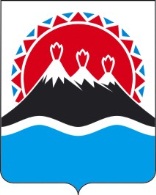 Агентство по занятости населения и миграционной политике Камчатского краяОтчето предоставлении государственных услуг в области содействия занятости населения в Камчатском крае в 2019 году 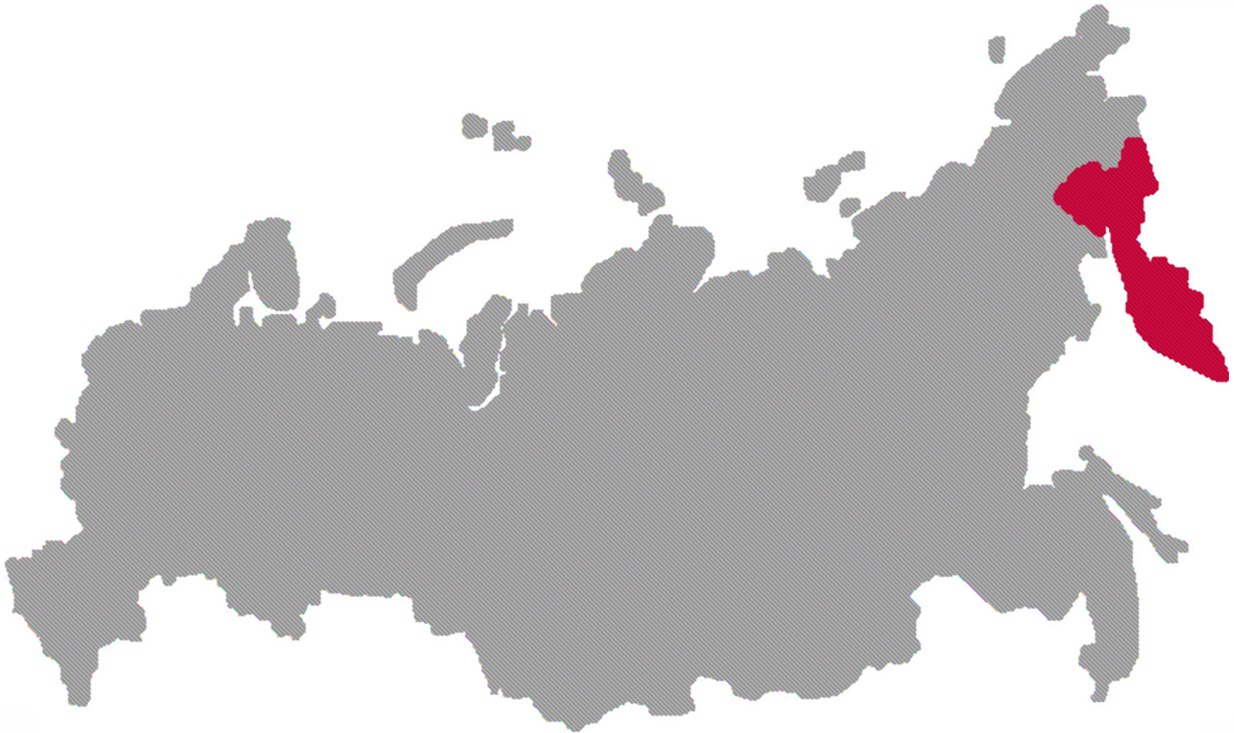 г. Петропавловск – Камчатский2020 годОглавлениеРаздел 1. Предоставление государственных услуг в области содействия занятости населения	41.1. Содействие работодателям в подборе необходимых работников.	41.2. Содействие гражданам в поиске подходящей работы.	121.3. Организация профессиональной ориентации граждан в целях выбора сферы деятельности (профессии), трудоустройства, прохождения профессионального обучения и получения дополнительного профессионального образования.	161.4. Профессиональное обучение и дополнительное профессиональное образование безработных граждан, включая обучение в другой местности (далее – профессиональное обучение).	231.5. Организация проведения оплачиваемых общественных работ.	301.6. Организация временного трудоустройства.	331.7. Социальная адаптация безработных граждан на рынке труда.	371.8. Психологическая поддержка безработных граждан.	401.9. Содействие самозанятости безработных граждан.	441.10. Содействие безработным гражданам в переезде и  безработным гражданам и членам их семей в переселении в другую местность для трудоустройства по направлению органов службы  занятости.	511.11. Организация сопровождения при содействии занятости инвалидов.	551.12. Профилирование безработных граждан.	621.13. Оценка штатной численности работников центров занятости населения.	651.14. Анализ финансового обеспечения мероприятий по содействию занятости населения.	65Раздел 2. Обеспечение качества и эффективности взаимодействия центров занятости населения с гражданами и работодателями на основе принципа клиентоориентированности (примеры)	65Раздел 3. Реализация превентивных мер по повышению уровня трудоустройства граждан (примеры)	67Раздел 4. Реализация мер по повышению занятости молодежи, включая учащихся и выпускников образовательных организаций общего и профессионального образования (примеры)	72Раздел 5. Использование информационных систем в деятельности центров занятости населения	74Раздел 6. Реализация контрольно-надзорных полномочий органов службы занятости	77Раздел 7. Организация реализации на территории Камчатского края Государственной программы содействия добровольному переселению в Российскую Федерацию соотечественников, проживающих за рубежом	83Раздел 8. Участие в пределах полномочий в управлении процессами внешней миграции, включая вопросы привлечения иностранной рабочей силы на территорию Камчатского края	85Раздел 9. Организация на территории Камчатского края альтернативной гражданской службы	87Раздел 10. Исполнение переданного полномочия Российской Федерации по осуществлению социальных выплат гражданам, признанным в установленном порядке безработными	88Раздел 1. Предоставление государственных услуг в области содействия занятости населения 1.1. Содействие работодателям в подборе необходимых работников.1.1.1. Динамика потребности в рабочей силе в отчетном периоде. В течение 2019 года 1119 работодателей заявили в органы государственной службы занятости населения Камчатского края сведения о потребности в 29042 работниках для замещения свободных рабочих мест (вакантных должностей), что на 3,3% превышает количество вакансий, заявленных в 2018 году. По рабочим профессиям заявлено 15120 вакансий или 52,1% от общего количества вакансий, по специальностям служащих – 13922 вакансии или 47,9%. 1.1.2. Анализ среднемесячной зарплаты по вакансиям, заявленным в органы службы занятости.Средняя заработная плата по вакансиям, заявленным в органы службы занятости населения в 2019 году, составила 40132,7 рубля и по сравнению с 2018 годом выросла на 3,8%. По вакансиям рабочих профессий средняя заработная плата составила 37304,5 рубля (102,9% к 2018 г.), по вакансиям для служащих – 43204,3 рубля (103,2% к 2018 г.).Анализ средней заработной платы по вакансиям, заявленным в органы службы занятости, показал, что наиболее высокая средняя заработная плата предлагалась в сферах деятельности: добыча полезных ископаемых (92,4 тыс. руб.); строительство (61,6 тыс. руб.); обеспечение электрической энергией, газом и паром (53,2 тыс. руб.); деятельность профессиональная, научная и техническая (50,7 тыс. руб.); обрабатывающие производства (50,6 тыс. руб.); здравоохранение (48,3 тыс. руб.); деятельность финансовая и страховая (45,8 тыс. руб.). Самая низкая средняя заработная плата (от 30,6 тыс. руб. до 36,1 тыс. руб.) была предложена в сферах деятельности: деятельность в области культуры, спорта, организации досуга и развлечений; образование; деятельность по операциям с недвижимым имуществом; государственное управление и обеспечение военной безопасности; социальное обеспечение. Рост средней заработной платы по заявленным вакансиям в 2019 году относительно 2018 года наблюдался во всех сферах деятельности, кроме деятельности в области культуры, спорта, организации досуга и развлечений.В процентном соотношении максимальный прирост наблюдается в сферах, связанных с деятельностью гостиниц и предприятий общественного питания (+30,7%), с административной деятельностью и сопутствующими дополнительными услугами (+30,6%), с обеспечением электрической энергией, газом и паром (+24,4%). Самый незначительный прирост средней заработной платы по заявленным вакансиям наблюдается в государственном управлении (+0,2%) и в области информации и связи (+2,4%).Доля вакансий с оплатой труда выше прожиточного минимума в Камчатском крае в общем количестве вакансий, заявленных работодателями в органы службы занятости, на конец 2019 года составила 99,3% против 99,2% на конец 2018 года.1.1.3. Структура заявленной работодателями потребности в работниках в течение отчетного периода.В структуре заявленной потребности в работниках в течение отчетного периода доля рабочих профессий составила 52,1% (2018 г. – 56,8%), доля должностей служащих – 47,9% (2018 г. – 43,2%).В разрезе видов экономической деятельности наибольшее количество вакансий заявлено в государственном управлении и обеспечении военной безопасности (37,9% от всех заявленных вакансий), в образовании (11,6%), в здравоохранении (10,0%), в области культуры, спорта, организации досуга и развлечений (7,5%), в обрабатывающих производствах (5,3%), в сельском, лесном хозяйстве, рыболовстве и рыбоводстве (4,7%), на транспорте (4,5%), в торговле (3,9%), в строительстве (3,1%).По остальным видам экономической деятельности количество заявленных вакансий колебалось в пределах от 0,3% до 1,9%.По видам занятий заявленная работодателями потребность в работниках выглядит следующим образом:руководители – 6,4% от всех заявленных вакансий;специалисты высшего уровня квалификации – 18,8%;специалисты среднего уровня квалификации – 7,8%;служащие, занятые подготовкой и оформлением документации, учетом и обслуживанием, – 2,6%;работники сферы обслуживания и торговли, охраны граждан и собственности – 7,3%;квалифицированные работники сельского и лесного хозяйства, рыбоводства и рыболовства – 0,8%;квалифицированные рабочие промышленности, строительства, транспорта и рабочие родственных занятий – 11,9%;операторы производственных установок и машин, сборщики и водители – 14,6%;неквалифицированные рабочие – 18,3%;военнослужащие – 11,5%.1.1.4. Оценка движения вакансий, продолжительности их существования за период, выявление причин длительной незаполняемости вакансий.По состоянию на 1 января 2020 года 48,4% свободных рабочих мест (вакантных должностей), информация о которых имелась в органах службы занятости населения, были вакантны менее 3 месяцев, от 3 месяцев до 1 года – 38,5%, более 1 года – 13,1%.Анализ продолжительности существования вакансий на 1 января 2020 и 2019 годов показал увеличение доли длительно (более 1 года) незаполняемых вакансий с 6,7% до 13,1%.Одна из основных причин длительной незаполняемости вакансий – отсутствие на рынке труда Камчатского края специалистов необходимой квалификации. Среди вакансий, существующих более 1 года, 56,5% – это вакансии для служащих, требующие наличия высшего образования, подготовка которых не осуществляется в Камчатском крае. Среди них врачи различной специализации, инженерно-технические кадры, специалисты сельского хозяйства.Кроме того, на длительность существования вакансий влияет низкий размер заработной платы, предлагаемой работодателями по заявленным вакансиям, 52,6% длительно незаполняемых вакансий имеют размер заработной платы от 25,0 тыс. рублей до 35,0 тыс. рублей (средний размер начисленной заработной платы в Камчатском крае в течение 2019 году составлял от 67,0 тыс. руб. до 93,0 тыс. руб.).1.1.5. Перечень наиболее востребованных профессий и специальностей в регионе в отчетном периоде.В отчетном периоде отмечался устойчивый спрос на работников по профессиям: бетонщик, монтажник, плотник, маляр, штукатур, каменщик, электрогазосварщик, машинист бульдозера, водитель автомобиля, водитель погрузчика, машинист крана, токарь, слесарь-сантехник, слесарь-ремонтник, дробильщик, машинист буровой установки, машинист экскаватора, слесарь по ремонту автомобилей, моторист (машинист), электрик судовой, электромонтер, оператор связи, почтальон, повар, пекарь, продавец, обработчик рыбы, оленевод, тракторист, матрос и др.  Значительную часть банка вакансий занимают должности служащих – это инженеры, бухгалтеры, экономисты, техники, менеджеры, технологи, мастера по обработке рыбы, капитаны, механики, электрики участка, электромеханики (судовые) и др.Рынок труда края испытывает потребность в преподавателях, педагогах дополнительного образования, воспитателях, педагогах-организаторах, методистах, психологах, социальных работниках, учителях и др. В организации системы здравоохранения требуются врачи различной специализации, медицинские сестры, фельдшеры.1.1.6. Мероприятия по привлечению вакансий в службу занятости населения. Наиболее эффективные механизмы взаимодействия по подбору работодателям необходимых работников, а также проблемные зоны, негативно влияющие на принятие работодателем решения о подборе необходимых работников при содействии органов службы занятости.В целях привлечения большего числа вакансий в службу занятости проводится работа по повышению качества и доступности трудовых ресурсов, сокращению времени и затрат на поиск необходимых работников, информированию работодателей.С апреля 2019 года в Камчатском крае введен в эксплуатацию Интерактивный портал службы занятости населения Камчатского края, что позволило упростить процедуру предоставления государственных услуг работодателям и снизить количество личных обращений работодателей в службу занятости.  Все работодатели, обратившиеся в службу занятости в 2019 году, были проинформированы о возможности размещения вакансий и подбора необходимых работников с использованием Интерактивного портала службы занятости и портала «Работа в России», а при необходимости, получили консультационную помощь по работе с порталами.С целью популяризации Интерактивного портала службы занятости и портала «Работа в России» в печатных средствах массовой информации в течение 2019 года размещено 14 информационных материалов, в сети «Интернет» – 18 информационных материалов.За период эксплуатации в 2019 году через Интерактивный портал службы занятости обратилось 254 работодателя, из них 168 работодателей подали сведения о 793 вакансиях.Информирование работодателей о возможностях сотрудничества со службой занятости осуществлялось посредством проведения дискуссионных площадок и рабочих встреч, размещения информационных материалов в средствах массовой информации и в сети «Интернет», что позволило сформировать актуальный и качественный банк вакансий, обеспечивающий высокий уровень занятости населения края.Так, в течение 2019 года для налаживания прямых контактов с работодателями организовано 16 дискуссионных площадок, в которых приняли участие более 120 представителей бизнес-сообщества различных отраслей экономики Камчатского края – это сельское хозяйство, рыбодобывающая и рыбоперерабатывающая отрасль, транспорт, строительство, энергетика, ЖКХ, торговля, социальная сфера.В средствах массовой информации в течение отчетного периода размещались информационные материалы о способах взаимодействия работодателей с органами службы занятости, об Интерактивном портале службы занятости и портале «Работа в России», о необходимости соблюдения работодателями требований ст. 25 Закона Российской Федерации «О занятости населения в Российской Федерации», о предоставляемых государственных услугах и реализуемых мероприятиях.Например, в газете «АиФ Камчатка» размещена статья «Срочно нужны кадры? Как привлечь персонал при содействии службы занятости», в газете «Камчатский край» – статья «В чем преимущества сотрудничества работодателей со службой занятости?», в газете «Елизовские вести» – статья «Поиск сотрудников».В социальных сетях (Facebook, Instagram, Одноклассники) распространялись видеоролики о государственных услугах, предоставляемых службой занятости, в том числе о содействии работодателям в подборе необходимых работников.Для максимально полного и доступного информирования среди работодателей распространяется брошюра «Эффективный поиск работников с помощью государственной службы занятости», которая включает в себя все направления совместной работы по подбору кадров органов службы занятости и работодателей.Наиболее эффективным механизмом взаимодействия по подбору работодателям необходимых работников являются ярмарки вакансий и учебных рабочих мест, позволяющие работодателям за короткий срок отобрать претендентов на имеющиеся вакансии. По итогам 2019 года в Камчатском крае проведено 137 ярмарок вакансий, при этом наибольшей популярностью пользовались специализированные мини-ярмарки вакансий, на которых решаются проблемы конкретных работодателей по заполнению имеющихся вакансий. Например, в 2019 году ярмарки организовывались по подбору работников для ГУП ПО «Камчатоленпром», ООО «Стимул», ООО «Шамса-Холдинг», ООО «ДисКам», ООО «МГНУТ», ООО «Свинокомплекс Камчатский» и др. В результате проведения мини-ярмарок заполняется до 50,0% заявленных работодателями вакансий.В условиях структурного несоответствия спроса и предложения, а также недостаточного количества квалифицированных специалистов, присущих для рынка труда Камчатского края, особой популярностью у работодателей пользуется мероприятие по содействию безработным гражданам и членам их семей в переселении в другую местность для трудоустройства по направлению органов службы занятости.В рамках данных мероприятий в 2019 году, например, решены вопросы востребованности врачей, учителей и педагогов в Елизовском, Мильковском, Карагинском, Соболевском, Быстринском Уст-Камчатском, Олюторском, Тигильском муниципальных районах Камчатского края.  На решение работодателя о подборе необходимых работников при содействии органов службы занятости населения негативное влияние оказывают следующие факторы:- низкая квалификация безработных граждан, состоящих на учете в органах службы занятости. По состоянию на 01.01.2020 года потребность в руководителях и специалистах высшего уровня квалификации в 4,1 раза превысила предложение, при этом только 16,7% граждан, зарегистрированных в качестве безработных, имеют высшее образование. Кроме того, 33,2% безработных граждан – граждане длительно (более года) не работающие;- отсутствие среди безработных граждан специалистов, востребованных работодателем в данный момент времени, необходимость ожидания специалиста то количество времени, которое затрачивается либо на переобучение, повышение квалификации, либо на процесс привлечения из других регионов Российской Федерации.        1.1.7. Содействие работодателям, реализующим инвестиционные проекты, в подборе квалифицированного персонала, в том числе из числа граждан, готовых к переезду (переселению), а также граждан, завершивших профессиональное обучение по направлению органов службы занятости.В соответствии с Регламентом сопровождения инвестиционных проектов по принципу «одного окна» в Камчатском крае, утвержденным постановлением Правительства Камчатского края от 27.05.2019 № 241-П, Агентством по занятости населения и миграционной политике Камчатского края организована работа по оценке обеспеченности инвестиционных проектов, представленных предприятиями приоритетных отраслей экономики региона, необходимыми трудовыми ресурсами, в том числе из числа граждан, готовых к переезду (переселению), а также граждан, завершивших профессиональное обучение по направлению органов службы занятости.В 2019 году проведена оценка обеспеченности необходимыми трудовыми ресурсами инвестиционного проекта «Организация цеха по производству строительных материалов», инициатором которого является ООО «Стройсистема», инвестиционного проекта «Освоение Быстринского месторождения питьевых подземных вод» (инициатор – ООО «КамАква»), инвестиционного проекта «Возобновление производства муки в Камчатском крае» (инициатор – АО «Камчатская мельница»). В заключениях по инвестиционным проектам в соответствии с заявленными профессиями (специальностями) представлена информация о местных трудовых ресурсах, информация о возможности привлечения трудовых ресурсов из других субъектов Российской Федерации, в том числе в рамках региональной программы повышения мобильности трудовых ресурсов, и из-за рубежа, а также о возможностях Интерактивного портала службы занятости и портала «Работа в России».На территории Камчатского края в 2019 году реализовывалось 46 инвестиционных проектов. Со всеми предприятиями-инициаторами проектов в течение отчетного периода проводились рабочие встречи по вопросам взаимодействия со службой занятости, рассматривались различные варианты подбора и подготовки кадров.Всего в 2019 году проведено 208 рабочих встреч и 16 дискуссионных площадок, в том числе и с участием работодателей, реализующих инвестиционные проекты.По приглашению службы занятости организации, реализующие инвестиционные проекты, принимали участие в ярмарках вакансий.Например, в краевой ярмарке вакансий «Работа есть!», которая проходила 06.11.2019 года, принимали участие такие крупнейшие работодатели Камчатского края, как ООО «Терминал Сероглазка», реализующее инвестиционный проект «Создание современного морского рефрижераторного терминала по комплексному обслуживанию рыбопромысловых судов и организации перевалки рефрижераторных и сухих контейнерных грузов», и АО «Заречное», реализующее инвестиционный проект «Строительство молочно-товарной фермы на 1199 голов». По итогам ярмарки работодатели отобрали кандидатов на замещение вакантных рабочих мест рефмеханика, электрика, заведующего складом, тракториста. Кроме того, в рамках национального проекта «Демография» для АО «Заречное» были обучены 7 работников предприятия предпенсионного возраста по направлениям подготовки: сметное дело, основы делопроизводства, транспортная безопасность, водитель.В рамках региональной программы повышения мобильности трудовых ресурсов в 2019 году в Камчатский край из других субъектов Российской Федерации привлечено 75 квалифицированных специалистов в том числе 58 человек – для реализации двух инвестиционных проектов «Строительство горно-обогатительного комбината «Аметистовый» и «Строительство и ввод в эксплуатацию комплекса по хранению и складированию нефтепродуктов емкостью 18000 тонн на базе существующего причального сооружения в г. Петропавловск-Камчатский».Переезд работников организован из 32 регионов России. Привлеченные специалисты заместили вакантные рабочие места инженера-геолога по рудоконтролю, инженера-наладчика автоматизированных систем управления производством, инженера по планированию и комплектации горношахтного оборудования, инженера по релейной защите и автоматизации, участкового геолога, электромеханика, заместителя генерального директора по производственной деятельности, третьего помощника капитана, моториста-донкермана, специалиста по радиоэлектронике и др.1.1.8. Организация мероприятий по поднятию престижа рабочих профессий, специальностей в условиях изменения сложившейся структуры занятости населения, сокращения неэффективных рабочих мест, перераспределения работников по секторам экономики, возникновения новых направлений и форм занятости, включая дистанционную.В связи с потребностью региона в квалифицированных кадрах проводится работа, направленная на формирование положительного отношения молодежи к рабочим профессиям, и оказывается помощь выпускникам общеобразовательных организаций в выборе профессии, пользующейся устойчивым спросом на региональном рынке труда.В целях популяризации и повышения престижа рабочих профессий, формирования в обществе уважительного отношения к труду органы службы занятости населения Камчатского края оказывали профориентационные услуги и проводили профориентационные мероприятия на III Региональном этапе чемпионата по профессиональному мастерству «Молодые профессионалы (Ворлдскиллс Россия)». Навыки профессионального мастерства по 12 компетенциям демонстрировали 110 участников, среди которых 5 молодых специалистов, 73 студента профессиональных образовательных организаций и 32 школьника. Спектр профессий – от традиционного ремесла хлебопечения до IT-технологий в области бизнеса.В рамках подготовки к чемпионату была проведена работа по подбору независимых экспертов из числа работодателей, взаимодействующих со службой занятости, и подбору работодателей для организации стажировки и трудоустройства участников чемпионата. В ноябре 2019 года на общегородской ярмарке вакансий и учебных рабочих мест (посетили ярмарку порядка 1,5 тыс. человек) была организована зона «Погружение в профессию», на которой участниками ярмарки – представителями работодателей и учебных заведений были организованы мастер-классы по освоению различных профессий: криминалист, пожарный, кондитер, резчик по дереву, маляр, парикмахер, вязальщица, медсестра, финансовый консультант.В течение 2019 года реализовался комплекс мероприятий по профессиональной ориентации обучающихся общеобразовательных организаций.  Проведено 215 профориентационных мероприятий для учащихся, на которых 3941 подросток познакомился с профессиями сфер жилищно-коммунального хозяйства, энергетики, здравоохранения, оленеводства и др.Кроме этого, было организовано проведение 35 экскурсий на предприятия и в организации Камчатского края, в которых приняли участие 498 школьников. В ходе мероприятий камчатские школьники посетили более 10 организаций края, среди которых АО «Северо-Восточный ремонтный центр», АО «Корякэнерго», ЗАО «Мясокомбинат Елизовский», ООО «Стимул», АО «Международный аэропорт Петропавловск-Камчатский (Елизово)», КГКУ «Центр обеспечения действий по гражданской обороне, чрезвычайным ситуациям и пожарной безопасности в Камчатском крае», ГБУЗ «Усть-Камчатская районная больница», АО «Камчатэнергосервис», Пенжинский районный суд, ООО АК «Витязь-Аэро», АО «Тепло земли» и др.В целях информирования населения о возможности прохождения профессионального обучения по наиболее востребованным профессиям и специальностям разрабатываются и распространяются информационные материалы по соответствующей тематике. Так, в справочнике для поступающих «Куда пойти учиться 2019» в разделе «Гид по профессиям» размещена информация о наиболее востребованных рабочих профессиях и должностях служащих, а также краткие профессиограммы профессий (специальностей), пользующихся устойчивым спросом на рынке труда: бетонщик, матрос, плотник, повар, оператор связи, слесарь по ремонту автомобилей, маляр, медицинская сестра, воспитатель, механик (судовой), электрогазосварщик, кладовщик, кассир, токарь.Специалистами службы занятости в ходе профориентационных мероприятий распространялись буклеты и брошюры: «Азбука профессий», «Как правильно выбрать профессию», «Профессиональная ориентация и самоопределение», «Кто поможет в выборе карьерного пути?», «Зачем нужна профориентация школьникам?», «Выбирая профессию», «7 правил выбора профессии», «Выбери свой путь», «Типы профессий», «10 профессий будущего десятилетия», «Выбирая ВУЗ», «Профессии оленеводческого звена», «Моя мечта о будущей профессии», «Классификация профессий», «Алгоритм выбора профессии», «25 новых профессий» и др.На мероприятиях демонстрировались красочные профессиограммы по различным рабочим профессиям (электромонтер, продавец, штукатур, портной, матрос, маляр, повар, оленевод-механизатор и др.), содержащие краткое описание профессии, необходимые условия деятельности, требования к профессиональным качествам, имеющиеся медицинские противопоказания, а также информацию об образовательных организациях, в которых возможно получение профессий, заинтересовавших молодежь.1.1.9. Предложения по совершенствованию деятельности по направлению.В целях повышения уровня собираемости вакансий и совершенствования деятельности по данному направлению предлагаем законодательно ужесточить требования к работодателям, нарушающим положения п. 3 ст. 25 Закона Российской Федерации от 19.04.1991 № 1032-1 «О занятости населения в Российской Федерации», а именно увеличить размер административного штрафа за непредоставление информации о наличии свободных рабочих мест и вакантных должностей.1.2. Содействие гражданам в поиске подходящей работы.1.2.1. Динамика оказания государственной услуги по сравнению с 2018 годом.В течение 2019 года органами государственной службы занятости населения Камчатского края зарегистрировано 12196 человек, обратившихся за содействием в трудоустройстве, из них 8114 человек или 66,5% – граждане, не занятые трудовой деятельностью. Численность зарегистрированных граждан увеличилась на 5,4% по сравнению с 2018 годом.1.2.2. Доля обратившихся за содействием в поиске работы по отношению к численности рабочей силы Камчатского края. Структурный состав граждан, обратившихся за содействием в поиске подходящей работы.По данным Территориального органа Федеральной службы государственной статистики по Камчатскому краю численность рабочей силы на конец 2019 года составила 178,7 тыс. человек. Доля граждан, обратившихся за содействием в поиске подходящей работы, в численности рабочей силы составила 6,8%.Структурный состав граждан, обратившихся за содействием в поиске подходящей работы в органы государственной службы занятости населения Камчатского края в 2018, 2019 годах, представлен в таблице.человек1.2.3. Уровень трудоустройства ищущих работу граждан. Мероприятия по повышению уровня трудоустройства. Совершенствование системы мониторинга соответствия спроса и предложения на рынке труда исходя из анализа профессионально-квалификационного состава граждан, испытывающих трудности в поиске работы и анализа потребности рынка труда. В течение 2019 года при содействии органов государственной службы занятости населения Камчатского края трудоустроено 7364 человека, что на 1,0% ниже аналогичного показателя 2018 года. Среди трудоустроенных граждан 3966 человек или 53,9% – незанятые граждане.Уровень трудоустройства ищущих работу граждан по итогам отчетного периода составил 60,4%, что ниже аналогичного показателя 2018 года на 3,9 процентных пункта.В целях повышения уровня трудоустройства граждан в 2019 году проведено 137 ярмарок вакансий и учебных рабочих мест, 115 из которых – специализированные для трудоустройства на оплачиваемые общественные работы, для высвобождаемых работников, для выпускников, инвалидов, граждан предпенсионного возраста и др. В ярмарках приняли участие 360 работодателей, которые представили более 8,6 тыс. вакансий, и 14 профессиональных образовательных организаций. Ярмарки вакансий и учебных рабочих мест посетили 5617 граждан. В результате проведенных мероприятий трудоустроено 1412 человек.В течение отчетного периода проводились круглые столы, дни открытых дверей, встречи с выпускниками профессиональных образовательных организаций с целью ознакомления с наиболее востребованными на рынке труда профессиями и специальностями. В организациях, предоставивших сведения о массовом высвобождении работников или о введении режимов неполной занятости, проводилась работа выездных консультационных пунктов с целью оказания предувольнительных консультаций. За отчетный период проведено 2 выездных мероприятия, которые посетили 42 работника, подлежащих высвобождению. На постоянной основе проводится работа, обеспечивающая доступность и популяризацию Интерактивного портала службы занятости населения Камчатского края и информационно-аналитической системы Общероссийская база вакансий «Работа в России». В целях информирования граждан о возможностях интернет-ресурсов в 2019 году были изданы и распространены листовки в количестве 2,6 тыс. экземпляров.На уровень трудоустройства граждан значительное влияние оказывает их конкурентоспособность на рынке труда, в целях повышения которой особое внимание уделяется профессиональной ориентации, профессиональному обучению и дополнительному профессиональному образованию ищущих работу и безработных граждан. Государственной услугой по профессиональному обучению за 2019 года воспользовались 1353 человека, обратившиеся в органы службы занятости. Среди них 709 безработных граждан, 133 женщины, находящиеся в отпуске по уходу за ребенком до достижения им возраста трех лет, 53 пенсионера, стремящиеся возобновить трудовую деятельность, 458 граждан предпенсионного возраста.Государственной услугой по организации профессиональной ориентации граждан в 2019 году было охвачено 79,6% граждан, обратившихся в органы службы занятости.   Для рынка труда Камчатского края характерны структурное несоответствие спроса и предложения в профессионально-квалификационном и территориальном разрезах, присутствие на рынке труда значительного числа граждан, испытывающих трудности в поиске подходящей работы.По итогам 2019 года спрос на рабочую силу превысил предложение в 2,0 раза. Вместе с тем заполнить имеющиеся вакантные рабочие места не всегда представляется возможным, так как структура вакансий не соответствует структуре безработицы. Потребность в специалистах высокой квалификации (руководители, специалисты высшего и среднего уровня квалификации) в 3,8 раза превышает предложение, в квалифицированных рабочих различных отраслей экономики – в 2,6 раза. В целях совершенствования системы мониторинга соответствия спроса и предложения на рынке труда в Камчатском крае ежегодно формируется прогноз потребности рынка труда, который представляет собой рейтинг наиболее востребованных профессий и специальностей для ведущих отраслей экономики Камчатского края, а также инвестиционных проектов, которые будут созданы или уже реализуются в крае, в том числе отдельно учитывается потребность в специалистах для проектов территории опережающего социально-экономического развития «Камчатка» и Свободный порт «Владивосток».Полученные результаты прогнозируемой кадровой потребности дают возможность оценить структуру профессиональной подготовки в образовательных организациях Камчатского края с позиции ее соответствия структуре перспективного спроса рабочих мест в экономике региона. По проведенным исследованиям 2019 года обеспеченность региональной экономики квалифицированной рабочей силой в соответствии с прогнозной потребностью составила 63,8%. Информация о степени соответствия (несоответствия) прогноза потребности в кадрах и структуры их подготовки в образовательных организациях Камчатского края помогает принимать актуальные решения при формировании объемов, профилей и сроков подготовки специалистов с учетом потребностей рынка труда.1.2.4. Примеры положительного опыта реализации полномочия.С целью восполнения нехватки квалифицированных кадров в отдаленных районах Камчатского края, привлечения специалистов в сельскую местность для работы органами государственной службы занятости населения реализуется мероприятие по стажировке молодых специалистов в организациях, территориально расположенных в Корякском округе, после завершения обучения в образовательных организациях высшего образования и профессиональных образовательных организациях.В рамках мероприятия молодым специалистам из средств краевого бюджета оказывается ежемесячная материальная поддержка за фактическое количество дней работы, а также возмещаются затраты по оплате стоимости проезда к месту прохождения стажировки и найма жилого помещения.В течение 2019 года стажировка организована для 8 молодых специалистов в организациях, расположенных в отдаленных труднодоступных муниципальных районах Камчатского края. Молодые специалисты трудоустроены по профессиям (специальностям): медицинская сестра (5 человек), учитель начальных классов, специалист администрации, ветеринарный фельдшер.1.2.5. Предложения по совершенствованию деятельности по направлению.В настоящее время гражданам, разместившим на Портале «Работа в России» свои резюме, приходится самостоятельно отслеживать вакансии работодателей, публикуемые из информационных пакетов органов государственной службы занятости населения и работодателями самостоятельно. Считаем целесообразным реализовать возможность SMS-информирования граждан о публикации на Портале «Работа в России» сведений о вакантных рабочих местах по имеющимся у граждан профессиям.1.3. Организация профессиональной ориентации граждан в целях выбора сферы деятельности (профессии), трудоустройства, прохождения профессионального обучения и получения дополнительного профессионального образования.Государственная услуга по организации профессиональной ориентации граждан в целях выбора сферы деятельности (профессии), трудоустройства, прохождения профессионального обучения и получения дополнительного профессионального образования (далее – государственная услуга по профессиональной ориентации) предоставляется в соответствии с Законом Российской Федерации от 19.04.1991 № 1032-1 «О занятости населения в Российской Федерации» и Административным регламентом предоставления государственной услуги по организации профессиональной ориентации граждан в целях выбора сферы деятельности (профессии), трудоустройства, прохождения профессионального обучения и получения дополнительного профессионального образования, утвержденным приказом Агентства по занятости населения и миграционной политике Камчатского края от 19.07.2012 № 133.1.3.1. Динамика оказания государственной услуги по сравнению с 2018 годом. В течение 2019 года органами государственной службы занятости населения Камчатского края оказано 9709 государственных услуг по профессиональной ориентации. По сравнению с 2018 годом количество оказанных услуг увеличилось на 0,4%.Сведения о предоставлении государственной услуги по профессиональной ориентации в 2018, 2019 годах представлены в таблице.единиц1.3.2. Учет особенностей различных категорий граждан при оказании профориентационных услуг.Специалистами службы занятости применяется дифференцированный подход к различным категориям граждан в зависимости от социально-демографических характеристик, уровня и направленности профессиональной подготовки, профиля предыдущей профессиональной деятельности, что позволяет подобрать наиболее адекватные методы, формы работы, которые способствуют повышению эффективности оказываемых услуг.Приоритетным направлением при оказании государственных услуг по профессиональной ориентации является работа с безработными гражданами, нацеленная на помощь в профессиональном самоопределении, выборе оптимального вида занятости с учетом потребностей, возможностей гражданина и социально-экономической ситуации на рынке труда, определении профессии (специальности) для прохождения профессионального обучения или получения дополнительного профессионального образования. В отчетном периоде данная услуга была оказана 4652 безработным гражданам, что составило 47,9% от численности всех граждан, получивших услугу.Порядка трети граждан (29,2%), получивших профориентационные услуги, – жители сельской местности. В условиях дефицита вакансий в сельской местности работа по профессиональной ориентации с данной категорией граждан направлена на организацию предпринимательской деятельности либо прохождение профессионального обучения по востребованным в месте проживания безработных граждан профессиям. В целях установления склонностей (предрасположенности), оценки возможностей претендентов к конкретному виду индивидуально-предпринимательской деятельности для безработных граждан проводятся профессиональные консультации с использованием профориентационного тестирования. Содержанием подобных консультаций является выявление перспективных планов, потенциала личности и проблемных вопросов, связанных с ведением и планированием предпринимательской деятельности.Профориентационная работа с женщинами направлена на смягчение психологических последствий безработицы, определение профессиональных склонностей, подбор оптимальных сфер деятельности, профессий, направлений профессиональной подготовки, переподготовки, освоение смежной специальности и повышение квалификации, ориентацию на самозанятость, предпринимательство. В 2019 году услуги по профессиональной ориентации получили 1314 женщин, имеющих несовершеннолетних детей. Для восстановления профессиональных навыков женщин, повышения их конкурентоспособности на рынке труда государственная услуга по профессиональной ориентации оказана 93 женщинам, находящимся в отпуске по уходу за ребенком.В работе с гражданами, испытывающими трудности в поиске работы, специалисты службы занятости населения активно используют практику предоставления услуги по профориентации в сочетании с другими государственными услугами (по психологической поддержке и (или) социальной адаптации безработных граждан на рынке труда). Комплексный подход позволяет гражданам рассмотреть более широкую вариативность решения проблем, препятствующих трудоустройству.Профориентационные консультации для инвалидов имеют коррекционно-диагностический характер и нацелены на оптимизацию профессионального выбора, социальную и трудовую адаптацию. Полноценная занятость граждан, относящихся к категории инвалидов, – важный элемент их комплексной реабилитации. Возможность получить работу, с одной стороны, открывает дополнительный источник получения материальной поддержки, с другой — способствует самоутверждению личности, расширению коммуникативных связей и социальной адаптации. Инвалидам специалисты органов службы занятости рекомендуют подбирать вакансии с гибким режимом работы, с учетом индивидуальных особенностей и рекомендаций, содержащихся в индивидуальной программе реабилитации и (или) абилитации инвалида. Услуги по профессиональной ориентации в отчетном периоде получили 218 инвалидов, имеющих рекомендации к трудовой деятельности.Профориентация лиц предпенсионного и пенсионного возраста носит комплексный характер, направлена на удовлетворение потребности работать, продление периода активной трудовой деятельности, на оказание помощи в смене профессиональной позиции, поиске нового социального статуса. С целью повышения конкурентоспособности на рынке труда рассматриваются возможности получения новой профессии или создания собственного дела. В течение отчетного года государственную услугу по профессиональной ориентации получили 654 гражданина предпенсионного и 201 гражданин пенсионного возраста.Целью проводимых мероприятий для граждан, уволенных и подлежащих увольнению с военной службы, является оказание помощи в профессиональном и личностном самоопределении, выборе оптимального вида занятости для дальнейшей реализации трудовой деятельности с учетом потребностей и возможностей граждан. В ходе проведения мероприятий граждан информируют о социально-экономической ситуации на региональном рынке труда, о государственных услугах, оказываемых службой занятости в целях содействия в трудоустройстве, о перечне документов, необходимых для постановки на учет, о возможности поиска работы посредством Интерактивного портала службы занятости населения Камчатского края и Общероссийской базы вакансий «Работа в России». С военнослужащими, подлежащими увольнению, обсуждаются вопросы готовности к смене профессии, а с военнослужащими по призыву, не имеющими профессию, проводятся профориентационные беседы о необходимости получения профессии и построении профессионального плана. Государственную услугу в течение отчетного периода получил 41 гражданин, уволенный с военной службы.В рамках профориентационной работы с лицами, подлежащими освобождению из учреждений, исполняющих наказание в виде лишения свободы, проводится информирование граждан о возможностях получения профессии по направлению органов службы занятости, о финансовой поддержке, предоставляемой в регионе при организации самозанятости, а также о востребованных на рынке труда профессиях и специальностях, об уровне средней заработной платы, требованиях работодателей к работникам. В течение 2019 года профориентационные услуги оказаны 75 гражданам, освобожденным из учреждений, исполняющих наказание в виде лишения свободы.1.3.3. Профессиональная ориентация молодежи.В Камчатском крае значительная доля государственных услуг по профессиональной ориентации (49,9%) приходится на молодежь в возрасте от 14 до 29 лет. Профессиональная ориентация молодежи является одним из важных факторов, направленных на обеспечение баланса между потребностями молодежи в получении профессионального образования и возможностями ее трудоустройства по полученной профессии. Устойчивая тенденция обращения молодых людей за профориентационными услугами свидетельствует не только о наличии у них серьезных проблем в профессиональном самоопределении, трудоустройстве, планировании профессиональной карьеры, но и о значимой роли мероприятий профориентационной направленности в решении данных проблем. Молодежь, обращающаяся в службу занятости, испытывает трудности в трудоустройстве из-за отсутствия опыта работы и низкой квалификации, но при этом характеризуется высокой активностью, направленной на поиск работы.Государственную услугу по профессиональной ориентации с получением заключений о возможных направлениях профессионального обучения и профессиональной деятельности в отчетном периоде получили 4652 гражданина в возрасте 14-29 лет, в том числе 3206 учащихся.В целях популяризации профессий (специальностей), востребованных на рынке труда Камчатского края, в отчетном периоде проведены профориентационные мероприятия для обучающихся в общеобразовательных организациях, включающие такие формы мероприятий, как:- профориентационные мероприятия «Мир профессий и мое место в нем», «Мир профессий и специальностей», «Все работы хороши – выбирай на вкус», «Дорога в страну профессий» и др., направленные на ознакомление учащихся с профессиями из сфер жилищно-коммунального хозяйства, энергетики, образования, здравоохранения, оленеводства и др., с привлечением представителей организаций перечисленных сфер деятельности;- экскурсии в организации и на предприятия Камчатского края; - киноклубы «Мир профессий» с показом видеопрофессиограмм и презентаций профессий в различных сферах деятельности;- ярмарки вакансий и учебных рабочих мест для несовершеннолетних граждан.Основной целью проведения таких мероприятий является знакомство школьников и их родителей с профессиями, востребованными в Камчатском крае, и с работой предприятий, действующих в регионе.В течение 2019 года проведено 215 профориентационных мероприятий с участием 3941 школьника. Кроме того, было организовано проведение 35 экскурсий на предприятия и в организации Камчатского края, в которых приняли участие 498 школьников.В целях повышения престижа рабочих профессий в ходе проведения профориентационных мероприятий распространяются красочные профессиограммы, содержащие краткое описание профессии, условия деятельности, требования к профессиональным качествам, медицинские противопоказания, а также информация об образовательных организациях, в которых возможно получение профессий, заинтересовавших молодежь.Проводятся круглые столы и деловые встречи для студентов старших курсов профессиональных образовательных организаций Камчатского края. В ходе таких мероприятий специалисты службы занятости знакомят будущих выпускников профессиональных образовательных организаций с ситуацией на рынке труда Камчатского края, обсуждают вопросы поведения молодого специалиста на рынке труда, организации работы на первом рабочем месте, условия стажировки, требований работодателей к кандидатам, а также информируют о перечне государственных услуг, оказываемых службой занятости населения.1.3.4. Примеры положительного опыта.В апреле и мае 2019 года специалистами КГКУ «Центр занятости населения города Петропавловска-Камчатского» были проведены экскурсии в экспертно-криминалистический центр Управления МВД России по Камчатскому краю, ГБУЗ Камчатского края «Петропавловск-Камчатская городская станция скорой медицинской помощи», музей водных биоресурсов при ФГБОУ ВО «Камчатский государственный технический университет», Научный музей при Институте вулканологии и сейсмологии ДВО РАН. Школьники в ходе посещения организаций познакомились с профессиями судоводителя, технолога, биолога, матроса, техника-технолога, электрика, врача, медицинской сестры, фельдшера, криминалиста, следователя, вулканолога, геолога, а также обсудили с профконсультантами центра занятости возможности построения престижной карьеры и успешной жизни в Камчатском крае и на Дальнем Востоке. На базе Научного музея при Институте вулканологии и сейсмологии ДВО РАН в апреле 2019 года проведена специализированная профориентационная экскурсия «Профессии Камчатки» для 18 учащихся старших классов МБОУ «Средняя школа № 15». У ребят была уникальная возможность узнать о специфике работы и особенностях таких профессий, как геофизик, гидролог, физик, географ, о возможностях получения профильного образования в образовательных организациях Камчатского края и о полезных интернет-ресурсах, посвященных выбору будущей профессии.В сентябре 2019 года для 25 учеников средней школы № 2 поселка Усть-Камчатск Камчатского края проведена экскурсия на рыбоперерабатывающий завод. Девятиклассникам рассказали о профессиях, которые востребованы в рыбной промышленности, подростки смогли увидеть процессы сортировки рыбы, разделки, мойки, фасовки в тару для замораживания, а также узнать об особенностях труда обработчика рыбы, рефмеханика, машиниста по обслуживанию рефрижераторных установок, технолога.В сентябре 2019 года для 14 воспитанников восьмых и девятых классов Елизовской школы-интерната для обучающихся с ограниченными возможностями здоровья проведена экскурсия на молокозавод АО «Заречное». Ребятам показали, как производят и перерабатывают молоко, а также сельскохозяйственную технику, оборудование и спецтранспорт в ангарах и гаражах на территории автобазы. Затем школьники ознакомились с ассортиментом продукции, которую изготавливают на молокозаводе. В целях расширения представлений учащихся о мире профессий и их особенностях, содействия профессиональному самоопределению старшеклассников в течение 2019 года проведен цикл профориентационных мероприятий под названием «Календарь профессиональных праздников», включивший в себя мероприятия, посвященные «Дню воспитателя и всех дошкольных работников», «Дню программиста», «Дню учителя».1-2 октября 2019 года специалисты органов службы занятости населения Камчатского края приняли участие в краевой выставке-ярмарке «Образование. Карьера. Увлечения. 2019» и организовали профориентационную диагностику для школьников. Тестирование прошли более 300 подростков из 28 образовательных организаций г. Вилючинска, г. Петропавловска-Камчатского, Елизовского и Мильковского районов. Специалисты определили профессиональные интересы и склонности детей, подсказали, какие сферы деятельности могут подойти им с учетом их индивидуальных особенностей. 6 ноября 2019 года Центр занятости населения города Петропавловска-Камчатского организовал зону профориентации на площадке общегородской ярмарки вакансий «Работа есть!». Для школьников одиннадцати общеобразовательных школ работали сектора «Тестирование», «Профессиональное консультирование», «Просмотр профессиограмм», была проведена викторина о различных специальностях и трудовой занятости. За один день зону профориентации посетили больше 200 учеников 8-11 классов.В отчетном периоде специалистами центров занятости населения Камчатского края проведены родительские собрания по следующим темам: «Как вашему ребенку стать востребованным специалистом на рынке труда», «Школа-ВУЗ-Предприятие или как стать востребованным молодым специалистом», «Для чего нужна профориентация школьникам», «Мир новых профессий».1.3.5. Предложения по совершенствованию деятельности по направлению.Для совершенствования деятельности по организации профессиональной ориентации граждан предлагаем на федеральном уровне выпустить видеопрофессиограммы для профориентации школьников с целью их использования при проведении массовых профориентационных мероприятий.Предлагаем проведение обучающих семинаров и тренингов по профессиональной ориентации для специалистов органов службы занятости населения в каждом федеральном округе в целях обмена опытом с другими регионами и обучения новым технологиям и методам работы.1.4. Профессиональное обучение и дополнительное профессиональное образование безработных граждан, включая обучение в другой местности (далее – профессиональное обучение).Государственная услуга по профессиональному обучению предоставляется в соответствии с Законом Российской Федерации от 19.04.1991 № 1032-1 «О занятости населения в Российской Федерации», постановлением Правительства Камчатского края от 30.01.2012 № 76-П «О предоставлении отдельных мер поддержки в сфере занятости населения в Камчатском крае», Административным регламентом предоставления государственной услуги по профессиональному обучению и дополнительному профессиональному образованию безработных граждан, включая обучение в другой местности, утвержденным приказом Агентства по занятости населения и миграционной политике Камчатского края от 03.10.2014 № 200.1.4.1. Динамика оказания государственной услуги по сравнению с 2018 годом.В 2019 году к профессиональному обучению приступили 709 безработных граждан, что на 6,7% меньше, чем в 2018 году. Завершили профессиональное обучение 705 человек, из них 20 человек – переходной контингент с 2018 года. Причинами снижения численности прошедших профессиональное обучение безработных граждан являются:- снижение на 5,0% по сравнению с 2018 годом численности зарегистрированных безработных граждан;- заключение государственных контрактов (договоров) на профессиональное обучение с недобросовестными поставщиками образовательных услуг и дальнейшее расторжение данных контрактов в одностороннем порядке по инициативе заказчиков – центров занятости населения. Центрами занятости населения были проведены повторные процедуры определения поставщика образовательной услуги, а контракты на данные услуги были повторно заключены во втором полугодии 2019 года. В связи с этим, из-за значительного изменения сроков профессионального обучения, многие граждане от обучения отказались.Вместе с тем, особенность основного количества граждан, проживающих в отдаленных от краевого центра территориях, обращающихся в центры занятости населения за содействием в поиске работы и признаваемых безработными, заключается в том, что 85,0% из них имеют ежегодную регулярную занятость на сезонной основе. В осенне-весенний период, когда рыбодобывающие и рыбоперерабатывающие предприятия приостанавливают свою деятельность, вышеуказанная категория граждан обращается в службу занятости с целью получения мер финансовой поддержки, учета периода регистрации в качестве безработного в стаж и т.д. Предложения о прохождении профессионального обучения с выездом за пределы населенного пункта не представляют интереса для безработных граждан по ряду объективных и субъективных причин (значительные финансовые затраты, наличие несовершеннолетних детей и семейных обязанностей, отсутствие желания получать дополнительную профессию при наличии стабильного, хоть и носящего временный характер, заработка и т.д.). Основные показатели организации профессионального обучения безработных граждан в 2018, 2019 годах представлены в таблице. человекПрохождение профессионального обучения организовано:- для 20 безработных граждан в государственных образовательных организациях высшего образования;- для 117 безработных граждан в профессиональных образовательных организациях;- для 572 безработных граждан в негосударственных организациях. Из числа безработных граждан, направленных органами службы занятости населения на профессиональное обучение, к профессиональной подготовке приступили 370 человек, профессиональной переподготовке – 193 человека, повышению квалификации – 146 человек.Для 24 безработных граждан обучение организовано по программе повышения квалификации «Организация предпринимательской деятельности». После завершения обучения 8 человек обратились в службу занятости населения с целью поиска подходящей работы, из них 1 человек трудоустроен, 1 человек открыл собственное дело при поддержке органов службы занятости населения.Показатели численности выпускников среднего профессионального и высшего образования, прошедших профессиональное обучение по направлению органов службы занятости населения Камчатского края, представлены в таблице.1.4.2. Перечень профессий (специальностей), по которым обучено наибольшее число безработных граждан. Соотношение направлений профессионального обучения безработных граждан и спроса на рынке труда в профессионально-квалификационном разрезе в отчетном периоде.В отчетном периоде наибольшее число безработных граждан прошли профессиональное обучение по следующим профессиям (специальностям): водитель транспортных средств категории В, С, Д, бухгалтер, инспектор по кадрам, инженер по охране труда, маникюрша, кладовщик, менеджер в коммерческой деятельности, парикмахер, повар, продавец непродовольственных товаров, слесарь-сантехник, слесарь по ремонту автомобилей, специалист по государственным и муниципальным закупкам, тракторист, электрогазосварщик, электромонтер по ремонту и обслуживанию электрооборудования.Соотношение направлений профессионального обучения безработных граждан и спроса на рынке труда в профессионально-квалификационном разрезе в отчетном периоде представлено в таблице.1.4.3. Средний период профессионального обучения.Средний период профессионального обучения безработных граждан в 2019 году составил 2,2 месяца (в 2018 году – 2,4 месяца).В разрезе видов профессионального обучения средние периоды обучения составили:- для безработных граждан, проходящих профессиональную подготовку, – 2,6 месяца;- для безработных граждан, проходящих профессиональную переподготовку, – 2,3 месяца;- для безработных граждан, повышающих квалификацию, – 1,2 месяца.1.4.4. Средние затраты на профессиональное обучение одного безработного в отчетном периоде.В 2019 году средние затраты на обучение одного человека за весь период обучения (без учета стипендии и материальной помощи) уменьшились по сравнению с 2018 годом на 6,7% и составили 27516,8 рубля (2018 год – 29479,1 руб.). В 2019 году переобучение и повышение квалификации безработных было организовано с применением дистанционных технологий, что позволило снизить затраты на проезд и проживание граждан в период обучения.Средняя стоимость курса обучения граждан, приступивших к обучению в отчетном периоде, в Камчатском крае составила 25102,3 рубля (2018 год – 25158,6  руб.).Среднемесячный размер стипендии в период профессионального обучения в 2019 году составил 5883,7 рубля (2018 год – 3140,9 руб.).На выплату стипендии гражданам в период профессионального обучения израсходовано 9164,4 тыс. рублей (2018 год – 5217,3 тыс. руб.). На оказание материальной помощи гражданам в период профессионального обучения израсходовано 3379,3 тыс. рублей (2018 год – 2178,6 тыс. руб.).1.4.5. Оценка уровня трудоустройства после прохождения профессионального обучения. Основные причины признания граждан безработными после завершения ими профессионального обучения.Основными критериями оценки эффективности профессионального обучения безработных граждан являются показатели трудоустройства по завершению обучения, закрепления на рабочих местах свыше 3-х месяцев, а также численность повторно обратившихся в службу занятости после прохождения профессионального обучения.В 2019 году доля граждан, трудоустроенных после завершения профессионального обучения, в общей численности граждан, завершивших профессиональное обучение в 2019 году, составила 44,7%, что на 2,0 процентных пункта выше соответствующего показателя 2018 года (42,7%).Доля граждан, признанных безработными после завершения профессионального обучения, в общей численности завершивших профессиональное обучение граждан в отчетном периоде, составила 8,4%, что превышает аналогичный показатель 2018 года на 2,0 процентных пункта.  Из числа повторно обратившихся в службу занятости населения граждан (59 человек) после завершения обучения 2 человека зарегистрировались в качестве индивидуальных предпринимателей, 16 человек трудоустроены.Основными причинами повторного обращения граждан в службу занятости населения после завершения ими профессионального обучения являются: отказ в трудоустройстве со стороны работодателей из-за отсутствия опыта работы по специальности, завышенные требования безработных к условиям труда, заработной плате, режиму работы, отсутствие социальных гарантий, сезонный характер работы в отдельных отраслях экономики (сезонная занятость в весенне-летний период (путинные работы) не позволяет гражданам, закончившим обучение в зимний период, сразу трудоустроиться, а вынуждает повторно обращаться в службу занятости.   С началом путинных работ порядка 70,0% таких граждан (в основном в сельской местности) трудоустраиваются).Также граждане после завершения профессионального обучения, столкнувшись со сложностями самостоятельного трудоустройства, повторно обращаются в службу занятости, желая найти поддержку и помощь в процессе поиска подходящей работы. 1.4.6. Примеры положительного опыта.В основу организации профессионального обучения безработных граждан заложена ориентация на обучение граждан по востребованным в Камчатском крае профессиям и специальностям с учетом прогноза потребности рынка труда Камчатского края в специалистах различных направлений, специфики регионального рынка труда и работы образовательных организаций. В 2019 году профессиональное обучение для безработных граждан было организовано в 44 образовательных организациях по 50 профессиям (специальностям, компетенциям), востребованным в Камчатском крае, а также необходимым гражданам для реализации предпринимательской деятельности.В целях создания условий для осуществления трудовой деятельности в Камчатском крае реализуется комплекс мер по содействию занятости и повышению конкурентоспособности на рынке труда отдельных категорий граждан в Камчатском крае в 2017-2020 годах, утвержденный распоряжением Правительства Камчатского края от 06.02.2017 № 48-РП (далее – Комплекс мер), предусматривающий мероприятия, направленные на увеличение доли трудоустроенных граждан из числа граждан старшего поколения, граждан, воспитывающих несовершеннолетних детей, инвалидов и других в общей численности обратившихся в органы службы занятости. В рамках Комплекса мер предусмотрена профессиональная ориентация и профессиональное обучение, в том числе женщин, осуществляющих уход за ребенком до достижения им возраста трех лет. Таким образом, в течение 2019 года профессиональное обучение (переобучение) и повышение квалификации прошли 133 женщины, находящиеся в отпуске по уходу за ребенком в возрасте до трех лет, что на 27,9% выше показателя прошлого года. Кроме того, устойчивым спросом пользуется услуга по профессиональному обучению и дополнительному профессиональному образованию среди граждан, которым назначена страховая пенсия по старости. Численность граждан пенсионного возраста, прошедших профессиональное обучение (переобучение, повышение квалификации) увеличилась по сравнению с 2018 годом на 26,2%. В рамках реализации национального проекта «Демография» было организовано прохождение профессионального обучения и получение дополнительного профессионального образования для 458 граждан предпенсионного возраста, из них 312 граждан прошли обучение с применением дистанционных технологий.В качестве положительного примера следует отметить практику проведения центрами занятости населения перед направлением на обучение встреч безработных граждан с представителями организаций – потенциальными работодателями. Данные мероприятия позволяют работодателям познакомиться с претендентами на рабочие места, а гражданам узнать об особенностях работы, навыках, которыми необходимо обладать соискателю при трудоустройстве, об основных моментах, на которые необходимо обратить внимание в процессе обучения. В отдельных случаях работодатели после проведения таких встреч изъявляют желание принять граждан для прохождения практики и присутствовать на выпускных экзаменах. Проведение подобных встреч положительно влияет на повышение уровня трудоустройства граждан после прохождения профессионального обучения и получения дополнительного профессионального образования по направлению органов службы занятости и закрепляемости на рабочем месте, а также повышает престиж рабочих профессий.1.4.8. Предложения по совершенствованию деятельности по направлению.Предлагаем внести изменение в пункт 159 административного регламента предоставления государственной услуги по осуществлению социальных выплат гражданам, признанным в установленном порядке безработными, утвержденного приказом Минтруда России от 29.06.2012 № 10н (далее – Регламент), изложив его в следующей редакции: «159. Работник знакомит гражданина (под роспись либо путем направления копии приказа на почтовый или электронный адрес гражданина) с приказом о назначении, размере и сроках выплаты стипендии.».Для соблюдения административной процедуры, связанной с назначением и начислением стипендии в период профессионального обучения по направлению органов службы занятости, предусмотренной в действующей редакции Регламента, гражданину, направленному на обучение в другую местность, необходимо после зачисления его на обучение вернуться к месту жительства для ознакомления под роспись с приказом о назначении, размере и сроках выплаты стипендии. При этом приказ образовательной организации о зачислении гражданина на обучение является основанием для принятия центром занятости населения решения о назначении выплаты стипендии. В Камчатском крае, где образовательные организации сосредоточены в краевом центре, для граждан, проживающих в отдаленных северных территориях, возможность осуществить авиаперелет стоимостью более 30,0 тыс. рублей для подписания приказа отсутствует. Кроме того, предлагаем актуализировать с учетом современных требований законодательства об образовании, занятости населения и бюджетного законодательства в Российской Федерации Положение об организации профессиональной подготовки, повышения квалификации и переподготовки безработных граждан и незанятого населения, утвержденное постановлением  Министерства труда и социального развития Российской Федерации и  Министерства образования Российской Федерации от 13.01.2000 № 3/1, либо рассмотреть возможность его отмены.В связи с началом реализации нового мероприятия по переобучению и дополнительному профессиональному образованию женщин, находящихся в отпуске по уходу за ребенком в возрасте до трех лет, а также женщин, имеющих детей дошкольного возраста, не состоящих в трудовых отношениях и обратившихся в органы службы занятости, в рамках национального проекта «Демография» предлагаем в правовом акте, определяющем порядок организации указанного мероприятия, ввести понятийное определение термина «переобучение», так как в законодательстве об образовании в Российской Федерации определение данного термина отсутствует.  В целях снятия барьера в вопросе организации проживания безработных граждан в период обучения в другой местности предлагаем рассмотреть возможность внесения изменения в п. 2 ст. 23 Закона Российской Федерации от 19.04.1991 № 1032-1 «О занятости населения в Российской Федерации» в части замены слов «оплату найма жилого помещения на время обучения» словами «оплату найма жилого помещения, койко-места в общежитии или гостинице на время обучения».В целях снятия барьера в вопросе организации проживания безработных граждан в период обучения в другой местности предлагаем рассмотреть возможность внесения изменения в п. 2 ст. 23 Закона Российской Федерации от 19.04.1991 № 1032-1 «О занятости населения в Российской Федерации» в части замены слов «оплату найма жилого помещения на время обучения» словами «оплату найма жилого помещения, жилого помещения в общежитиях, средства размещения, используемого для временного размещения и обеспечения временного проживания физических лиц,  на время обучения». В целях единого подхода к организации учета участников региональных проектов, вошедших в состав национального проекта «Демография», обратившихся с целью прохождения профессионального обучения и дополнительного профессионального образования, целесообразно разработать на федеральном уровне порядок регистрации и учета таких участников в регистре получателей государственных услуг в сфере занятости населения с возможностью выгрузки сведений об этих гражданах в машиночитаемом формате xml.1.5. Организация проведения оплачиваемых общественных работ.                     Государственная услуга по проведению оплачиваемых общественных работ предоставляется в соответствии с Законом Российской Федерации от 19.04.1991 № 1032-1 «О занятости населения в Российской Федерации», постановлением Правительства Российской Федерации от 14.07.1997 № 875 «Об утверждении Положения об организации общественных работ», приказом Агентства по занятости населения и миграционной политике Камчатского края от 29.01.2019 № 28 «Об определении видов и объема общественных работ, организуемых в Камчатском крае в 2019 году в качестве дополнительной социальной поддержки граждан, ищущих работу», Административным регламентом предоставления государственной услуги по организации проведения оплачиваемых общественных работ, утвержденным приказом Агентства по занятости населения и миграционной политике Камчатского края от 19.07.2012 № 128.1.5.1. Динамика оказания государственной услуги по сравнению с 2018 годом.В 2019 году специалистами органов службы занятости населения было заключено 369 договоров о совместной деятельности по организации проведения оплачиваемых общественных работ с 172 организациями.Численность граждан, трудоустроенных на оплачиваемые общественные работы в течение 2019 года, составила 590 человек, что на 3,8% меньше, чем в 2018 году.Структурный состав граждан, принимавших участие в оплачиваемых общественных работах в 2018, 2019 годах, представлен в таблице.                                                                                                                                         человекВ 2019 году по сравнению с 2018 годом наблюдается незначительное снижение участников общественных работ по всем категориям граждан.Основные причины отказа от участия в общественных работах – отсутствие у гражданина медицинской комиссии и нежелание ее проходить для трудоустройства на временные работы, низкий уровень заработной платы и непрестижность предлагаемых видов работ, поиск постоянного места работы по имеющейся профессии (специальности).1.5.2. Средний период участия в общественных работах.Средний период участия в общественных работах в 2019 году составил 1,2 месяца (2018 год – 1,25 мес.). 1.5.3. Основные виды общественных работ.В соответствии с приказом Агентства по занятости населения и миграционной политике Камчатского края от 29.01.2019 № 28 «Об определении видов и объема общественных работ, организуемых в Камчатском крае в 2019 году в качестве дополнительной социальной поддержки граждан, ищущих работу» перечень видов общественных работ в 2019 году в Камчатском крае представлен 135 видами.В течение 2019 года организация оплачиваемых общественных работ в основном проводилась по следующим направлениям: работа в качестве младшего медицинского персонала, уход за больными, престарелыми гражданами, лицами с ограниченными возможностями, инвалидами; озеленение и благоустройство территорий; подсобные работы по очистке от грязи, снега и льда территорий, прилегающих к жилым домам, объектам социально-культурного и жилищно-коммунального назначения, погрузочно-разгрузочные работы, а также подсобные работы в различных отраслях и сферах деятельности; общестроительные работы по строительству автомобильных дорог; подсобные работы по добыче (вылову) и переработке рыбы и морепродуктов; уборка жилых и служебных помещений; подсобные работы при проведении штукатурных, малярных, а также иных отделочных работ; подсобные работы при строительстве жилых домов, реконструкции жилищного фонда, объектов социально-культурного назначения; возделывание и уборка овощей и плодов; руководство бригадами школьников; оказание помощи в делопроизводстве, работа секретарем, диспетчером, администратором, упаковка и фасовка товаров; работа сторожем (вахтером), почтальоном, курьером, экспедитором; работа в гардеробе, помощником воспитателя в дошкольных образовательных учреждениях, в детских оздоровительных лагерях, а также работа на детских площадках и другие.1.5.4. Трудоустройство на постоянные рабочие места по результатам участия в общественных работах. Примеры положительного опыта.В 2019 году по результатам участия в оплачиваемых общественных работах в Камчатском крае трудоустроено на постоянные рабочие места 82 человек, что составляет 13,9% от общего числа участников общественных работ.Из числа граждан, трудоустроенных на общественные работы в Петропавловск-Камчатском городском округе, 39 граждан закрепились на постоянных рабочих местах. Среди них многодетная гражданка, имеющая 5 несовершеннолетних детей и являющаяся лицом с ограничением трудоспособности по медицинским показаниям, которая была трудоустроена в МАОУ «Средняя школа № 1» по профессии «младший воспитатель», 5 человек трудоустроены по профессии «экспедитор» к ИП Чеботареву К.Ю., 2 человека – по профессии «почтальон» в УФПС Камчатского края - филиал АО «Почта России».В Елизовском муниципальном районе по окончании общественных работ на постоянное место работы приняты 12 человек. Например, в МБОУ «Елизовская средняя школа № 2» безработная гражданка, воспитывающая несовершеннолетнего ребенка, была переведена на постоянное рабочее место уборщиком производственных и служебных помещений.  МБОУ «Елизовская средняя школа №1 им. М. В. Ломоносова» заключила трудовой договор с безработной гражданкой, относящейся к категории «выпускник» и получившей опыт работы воспитателем во время участия в общественных работах. МКУ «Служба по обеспечению деятельности администрации Елизовского городского поселения» по окончании общественных работ заключила договор с безработным гражданином предпенсионного возраста, и он был переведен на постоянное место работы диспетчером. В 2019 году отмечался интерес к участию в организации общественных работ среди коммерческих организаций (АО «Заречное», ООО «Мирное», ИП Уваров В.В., ООО «Апукинское», ООО Фирма Жупанова, ООО «Дельта»).Более пятнадцати лет сотрудничает с органами службы занятости населения ГБУЗ Камчатского края «Мильковская районная больница». В этой организации безработные граждане ежегодно трудоустраиваются на общественные работы в качестве младшего медицинского персонала в период отпусков основных работников. В 2019 году в данную организацию трудоустроено 13 человек, из них 2 человека приняты на постоянную работу после окончания временных работ. В МУП «Мильковский водоканал» трудоустроены на общественные работы 34 человека, из них 2 человека приняты на постоянную работу. В Соболевском муниципальном районе в течение 2019 года в общественных работах приняли участие 23 человека. По результатам общественных работ 1 человек трудоустроен уборщиком производственных и служебных помещений в МОКУ «Соболевская средняя школа», 2 человека – рабочими по благоустройству в Администрацию Соболевского сельского поселения и в Администрацию Устьевского сельского поселения.1.5.6. Предложения по совершенствованию деятельности по направлению.В соответствии с абзацем 11 части 1 статьи 59 Трудового Кодекса Российской Федерации, абзацем 2 пункта 13 Положения об организации общественных работ, утвержденного постановлением Правительства Российской Федерации от 14.07.1997 № 875, с лицами, желающими участвовать в общественных работах, работодатель заключает срочный трудовой договор. При этом участие в организации общественных работ могли бы принимать и работодатели, которым требуются работники для выполнения определенного объема работ и необходимо заключение гражданско-правового договора (например, переписчики, осуществляющие Всероссийскую перепись населения). Однако такое оформление противоречит действующему законодательству. Дополнение указанных норм возможностью заключения гражданско-правового договора могло бы повлиять на увеличение количества рабочих мест, создаваемых за счет собственных средств работодателей.    Федеральным государственным стандартом государственной услуги по организации проведения оплачиваемых общественных работ, утвержденным приказом Министерства труда и социальной защиты Российской Федерации от 11.02.2013 № 52н (далее – Федеральный стандарт по общественным работам) предусмотрены сроки выполнения административных процедур (действий) при предоставлении государственной услуги: не более 20 минут гражданам, впервые обратившимся в государственное учреждение службы занятости населения, и не более 15 минут при последующих обращениях граждан. Административные процедуры, предусмотренные Федеральным стандартом по общественным работам, включают действия по поиску работы, подготовке договоров о совместной деятельности и их подписанию с работодателем, согласованию кандидатуры работника с работодателем. Однако, выполняя перечисленные действия, уложиться в установленные сроки сотруднику службы занятости населения крайне затруднительно.В целях обеспечения соблюдения норм Федерального стандарта по общественным работам предлагаем внести изменения в указанный стандарт и предусмотреть приостановку предоставления государственной услуги на период заключения договора о совместной деятельности по организации общественных работ с работодателем.1.6. Организация временного трудоустройства.Государственная услуга по организации временного трудоустройства  несовершеннолетних граждан в возрасте от 14 до 18 лет в свободное от учебы время, безработных граждан, испытывающих трудности в поиске работы, безработных граждан в возрасте от 18 до 20 лет, имеющих среднее профессиональное образование и ищущих работу впервые,  предоставляется в соответствии с Законом Российской Федерации от 19.04.1991 № 1032-1 «О занятости населения в Российской Федерации», Административным регламентом предоставления государственной услуги по организации временного трудоустройства несовершеннолетних граждан в возрасте от 14 до 18 лет в свободное от учебы время, безработных граждан, испытывающих трудности в поиске работы, безработных граждан в возрасте от 18 до 20 лет, имеющих среднее профессиональное образование и ищущих работу впервые, утвержденным приказом Агентства по занятости населения и миграционной политике Камчатского края  от 19.07.2012 № 131.1.6.1. Динамика оказания государственной услуги по сравнению с 2018 годом. В 2019 году в Камчатском крае во временных работах приняли участие 3287 человек (2018 год – 3286 чел.), в том числе 3157 несовершеннолетних граждан (2018 год – 3137 чел.), 128 безработных граждан, испытывающих трудности в поиске работы (2018 год – 144 чел.), 2 безработных гражданина в возрасте от 18 до 20 лет, имеющих среднее профессиональное образование и ищущих работу впервые (2018 год – 5 чел.).1.6.2. Примеры положительного опыта. В 2019 году органами государственной службы занятости населения привлечено 138 работодателей, с которыми заключено 329 договоров о совместной деятельности по организации проведения временного трудоустройства несовершеннолетних граждан, а также 103 работодателя, с которыми заключено 142 договора для трудоустройства безработных граждан.Традиционно основными партнерами органов службы занятости населения по трудоустройству подростков являются работодатели в сфере благоустройства и озеленения территорий населенных пунктов, предприятия торговли и гостиничного сервиса, детские сады и школы, администрации муниципальных образований и предприятия жилищно-коммунального хозяйства.Многолетнее сотрудничество по вопросам организации временной занятости несовершеннолетних граждан продолжено в 2019 году с МАУ «Молодежный центр Петропавловск-Камчатского городского округа» (далее – Молодежный центр) (трудоустроено в 2019 году 812 человек, 2018 г. – 741 чел.), КГБУ «Камчатский центр развития детского отдыха» (2019 г. – 984 чел., 2018 г. – 942 чел.), ММБУ «Автобаза» (2019 г. – 34 чел., 2018 г. – 60 чел.), МУП «Спецдорремстрой» (2019 г. – 46 чел., 2018 г. – 36 чел.).На протяжении последних пяти лет Молодежный центр помимо уборщиками территорий (в 2019 году трудоустроено 611 человек) трудоустраивает подростков помощниками вожатых в пришкольных летних оздоровительных лагерях (в 2019 году трудоустроено 93 человека). Кроме этого, данный работодатель трудоустраивал несовершеннолетних граждан помощниками аниматора, учетчика, архивариуса, библиотекаря.В КГБУ «Камчатский центр развития детского отдыха» в 2019 году трудоустроено 984 подростка уборщиками территорий, рабочими по благоустройству населенных пунктов, из них 72 человека – дети из лагеря дневного пребывания «Солнышко» при КГАУ СЗ «Камчатский центр социальной помощи семье и детям», имеющие приоритетное право трудоустройства, так как находятся в социально опасном положении.Интересными и востребованными профессиями для несовершеннолетних являются: помощник продавца, помощник библиотекаря, почтальон и оператор связи, гардеробщик, подсобный рабочий, лаборант в музее – в 2019 году такая возможность была предоставлена ООО «Шамса-Маркет», МБУК «Центральная городская библиотека», АО (ФГУП) «Почта России», КГАУ «Дворец молодежи», ООО «Кампиво-Маркет», ООО «Агротек Маркет-СВ», МБУ Алеутский краеведческий музей и др.Подростки принимали активное участие в организации районного мероприятия «Первенство Быстринского района по ездовому спорту», а также краевых мероприятий «Первенство Камчатского края по Северному многоборью», «День оленевода», «Первенство Камчатского края по биатлону среди детей и юниоров «Веселый Кутх». В рамках реализации мероприятий государственной программы по патриотическому воспитанию граждан Российской Федерации 642 несовершеннолетних гражданина участвовали в работах по благоустройству воинских захоронений, мемориалов, памятников и обелисков воинской славы.Положительным опытом реализации мероприятия по временному трудоустройству безработных граждан являются примеры трудоустройства на постоянной основе после окончания временных работ, в некоторых случаях с переводом на другую должность.В 2019 году по результатам участия во временных работах 56 безработных граждан, испытывающих трудности в поиске работы, трудоустроены на постоянную работу.Так, безработный гражданин 40 лет, имеющий инвалидность 3 группы (заболевание опорно-двигательного аппарата), после окончания временных работ был трудоустроен на постоянной основе по профессии «кладовщик» в ООО «ЭЙ-ПИ ТРЕЙД». Безработная гражданка 36 лет, воспитывающая 4 несовершеннолетних детей, трудоустроена в ГБПОУ «Камчатский медицинский колледж» на должность «лаборант», где трудится по настоящее время.В МБОУ «Елизовская районная вечерняя (сменная) школа» после участия во временных работах трудоустроены 2 безработных гражданина из числа инвалидов на должности гардеробщика и уборщика служебных помещений. Также остался работать на постоянной основе рабочим по благоустройству населенных пунктов инвалид в МБУ «Благоустройство города Елизово».На постоянное место работы по окончании периода временного трудоустройства были переведены 4 гражданина предпенсионного возраста: в МБОУ «Раздольненская средняя школа имени В.Н. Ролдугина» на должность ведущего менеджера по работе с электронными аукционами, торгами, тендерами – контрактным управляющим, в ООО «Овощевод» товароведом-реализатором, в ФГКУ ОВО ВНГ России по Камчатскому краю» бухгалтером и другие примеры.Безработные граждане в возрасте от 18 до 20 лет, имеющие среднее профессиональное образование и ищущих работу впервые, в 2019 году временно трудоустроены заведующим хозяйства в МКУ «Благоустройство Вилючинска» (Вилючинский городской округ) и оператором электронно-вычислительных и вычислительных машин к ИП Свербилову И.Я. (Елизовский муниципальный район). В Елизовском муниципальном районе гражданин после окончания временных работ был переведен на постоянное место работы.1.6.3. Предложения по совершенствованию деятельности по направлению.Объемные обязательства работодателя при организации временного трудоустройства несовершеннолетних граждан, включающие необходимость создания особых условий и режима труда, отвечающих нормам и требованиям, предъявляемым законодательством для трудоустройства несовершеннолетних граждан, соблюдения всех ограничений по видам работ, обязательность медосмотра, а также финансовые затраты, несоизмеримые с объемами и сроком работы подростков, вызывают отказы организаций от сотрудничества в этом направлении и сокращение количества создаваемых рабочих мест предприятиями частного сектора.  Предлагаем рассмотреть возможность получения организациями, создающими временные рабочие места для несовершеннолетних, статуса социального предпринимателя или социального предприятия. Данная мера поможет привлечь работодателей за счет различных мер поддержки государством социального предпринимательства.  Федеральным стандартом государственной услуги по организации временного трудоустройства несовершеннолетних граждан в возрасте от 14 до 18 лет в свободное от учебы время, безработных граждан, испытывающих трудности в поиске работы, безработных граждан в возрасте от 18 до 20 лет из числа выпускников образовательных учреждений начального и среднего профессионального образования, ищущих работу впервые, утвержденным приказом Министерства труда и социальной защиты Российской Федерации от 12.02.2013 № 58н (далее – Федеральный стандарт по временному трудоустройству) предусмотрены сроки выполнения административных процедур (действий) при предоставлении государственной услуги: не более 20 минут гражданам, впервые обратившимся в государственное учреждение службы занятости населения, и не более 15 минут при последующих обращениях граждан. Административные процедуры, предусмотренные Федеральным стандартом по временному трудоустройству, включают действия по поиску работы, подготовке договоров о совместной деятельности и их подписанию с работодателем, согласованию кандидатуры работника с работодателем. Однако, выполняя перечисленные действия, уложиться в установленные сроки сотруднику службы занятости населения крайне затруднительно.В целях обеспечения соблюдения норм Федерального стандарта по временному трудоустройству предлагаем внести изменения в указанный стандарт и предусмотреть приостановку предоставления государственной услуги на период заключения договора о совместной деятельности по организации временных работ с работодателем.Учитывая то, что в соответствии со статьей 5 Закона Российской Федерации от 19.04.1991 № 1032-1 «О занятости населения в Российской Федерации» (далее – Закон о занятости) к гражданам, испытывающим трудности в поиске подходящей работы, отнесены особые категории, нуждающиеся в дополнительной социальной защите, предлагаем предусмотреть в Законе о занятости норму, сохраняющую право на получение пособия по безработице в период участия безработных граждан во временных работах.1.7. Социальная адаптация безработных граждан на рынке труда.Государственная услуга по социальной адаптации безработных граждан на рынке труда оказывается в соответствии с Законом Российской Федерации от 19.04.1991 № 1032-1 «О занятости населения в Российской Федерации» и Административным регламентом предоставления государственной услуги по социальной адаптации безработных граждан на рынке труда, утвержденным приказом Агентства по занятости населения и миграционной политике Камчатского края от 19.07.2012 № 137.1.7.1. Динамика оказания государственной услуги по сравнению с 2018 годом.В течение 2019 года органами государственной службы занятости населения Камчатского края оказано 879 государственных услуг по социальной адаптации безработных граждан на рынке труда. По сравнению с 2018 годом количество оказанных услуг уменьшилось на 0,3%, что связано со снижением на 5,0% численности зарегистрированных безработных граждан.Сведения о предоставлении государственной услуги по социальной адаптации безработных граждан на рынке труда в 2018, 2019 годах представлены в таблице.единиц1.7.2. Учет особенностей различных категорий граждан при оказании государственной услуги.Социальная адаптация безработных граждан – это система мероприятий, направленных на повышение конкурентоспособности на рынке труда, содействие успешному трудоустройству путем обучения навыкам активного самостоятельного поиска работы, составления резюме, проведения деловой беседы с работодателем, преодоления последствий длительной безработицы, повышения мотивации к труду, формирования активной жизненной позиции.При оказании государственной услуги по социальной адаптации безработных граждан на рынке труда учитываются половозрастные и индивидуально-личностные особенности различных категорий граждан, уровень образования, степень востребованности имеющейся профессии, прошлый профессиональный опыт, длительность незанятости и мотивация гражданина, что позволяет предотвратить затруднения, связанные с поиском работы, подобрать эффективные методы и приемы работы. При предоставлении государственной услуги молодежи учитывается отсутствие опыта в поиске работы, навыков поведения на рынке труда, адекватных представлений о ситуации на рынке труда, подготовленности к самостоятельному принятию решений. Работа с молодежью направлена на формирование внутренней готовности самостоятельно и осознанно строить и корректировать перспективы своего профессионального и личностного развития с учетом анализа рынка труда. На занятиях по социальной адаптации молодежь обучают методам активного поиска работы, составлению профессионального резюме, навыкам самопрезентации. Для выпускников профессиональных образовательных организаций, ищущих работу впервые, в основу занятий закладывались принципы освоения приемов активного, самостоятельного поиска работы, успешного собеседования с работодателем, грамотного составления резюме. Доля безработных граждан в возрасте от 16 до 29 лет составила 20,5% от общей численности получивших государственную услугу по социальной адаптации.При предоставлении государственной услуги женщинам учитываются их индивидуальные особенности и жизненные обстоятельства. При наличии малолетних детей, в том числе детей-инвалидов, рассматриваются вопросы гибкой занятости, потери квалификации в период отпуска по уходу за ребенком.  Довольно часто используются в вопросах занятости женщин консультации по написанию резюме, успешному проведению собеседования с работодателем. Большое внимание уделяется слагаемым успеха (уровню уверенности в себе, основным факторам, повышающим конкурентоспособность ищущего работу), рассматриваются возможности самозанятости и предпринимательства, прохождения обучения по востребованным в крае профессиям.Работа с инвалидами направлена, прежде всего, на повышение мотивации, выработку активной жизненной позиции с целью успешного преодоления сложностей в трудоустройстве и решения личностных проблем, обучение навыкам самостоятельного поиска работы, технике ведения поисковых телефонных звонков.В работе с гражданами, длительно неработающими (31,5% от общей численности получивших государственную услугу), акцент делается на преодоление пассивности позиции, умение адаптироваться, формирование и развитие навыков эффективного делового поведения и самопрезентации, выравнивание самооценки, повышение общей компетентности в решении вопросов профессионального самоопределения.1.7.3. Примеры наиболее эффективных форм работы при оказании государственной услуги.Работа по социальной адаптации безработных граждан организуется в форме групповых и индивидуальных занятий, в ходе которых участники обучаются навыкам активного, самостоятельного поиска работы. На занятиях по социальной адаптации отрабатываются навыки самопрезентации, делового общения с работодателем.Особое внимание во время занятий уделяется проектированию профессионального пути каждого участника, формированию приемов и способов поведения на рынке труда, обеспечивающих эффективность шагов по поиску работы. Посещение занятий по социальной адаптации позволяет участникам осознать ситуацию предстоящего поиска работы как самостоятельную цель, сформулировать и реализовать основные этапы по ее достижению.Участие безработных граждан в мероприятиях по социальной адаптации значительно повышает активность людей в поиске работы, улучшает их психологическое состояние, формирует активную жизненную позицию, направленную на поиск работы, повышает мотивацию к труду, дает необходимые знания и навыки самопрезентации, ведения телефонных разговоров, составления резюме и другие, необходимые для успешного трудоустройства, навыки.Одними из наиболее эффективных методов в социальной адаптации безработных граждан на рынке труда выступают смешанные групповые занятия с применением тренингов, выполнением практических заданий и просмотра тематического видеоматериала. Во время проведения занятий внутри группы происходит обмен опытом и мнениями, осуществляется отработка оптимальных приемов и способов поведения в различных ситуациях, связанных с поиском работы, гражданам предоставляется возможность принять участие и оценить различные способы приемлемого и неприемлемого поведения, выбрать для себя наиболее комфортный и эффективный стиль поведения.При работе в группе:- возмещается потребность в эмоциональном тепле и контакте с другими людьми;- появляется возможность обратной связи;- облегчается процесс самораскрытия и самопознания; - приобретаются новые умения и навыки.Особо ценный опыт безработные граждане получают в деловых играх, которые позволяют каждому человеку увидеть себя со стороны, побывать в различных ситуациях, получить обратную связь.На занятиях по социальной адаптации используются фильмы «Собеседование с работодателем», «Самопрезентация» и др., которые позволяют на примере трудных ситуаций познакомиться с эффективными моделями поведения при поиске работы и трудоустройства.Безработные в ходе занятий по социальной адаптации знакомятся с технологией поиска работы, этапами (шагами) поиска работы. В практической части с гражданами проводятся диагностические методики для определения целей в поиске работы, готовности к телефонным переговорам и собеседованию с работодателем. Для формирования навыка делового общения с работодателем проводятся практически занятия по ведению телефонных переговоров при поиске работы. Также безработные получают подробную информацию об интернет-сайтах, кадровых, рекрутинговых агентствах для поиска работы и найма персонала.1.7.4. Предложения по совершенствованию деятельности по направлению.В целях совершенствования деятельности по предоставлению государственной услуги по социальной адаптации предлагаем разработать сборник лучших практик органов службы занятости субъектов Российской Федерации и рекомендуемых методик, включая информацию о новых подходах оказания данной государственной услуги.Предлагаем проведение обучающих семинаров и тренингов по социальной адаптации для специалистов органов службы занятости населения в каждом федеральном округе в целях обмена опытом и обучения новым технологиям и методам работы.1.8. Психологическая поддержка безработных граждан.Государственная услуга по психологической поддержке безработных граждан предоставляется в соответствии с Законом Российской Федерации от 19.04.1991 № 1032-1 «О занятости населения в Российской Федерации» и Административным регламентом предоставления государственной услуги по психологической поддержке безработных граждан, утвержденным приказом Агентства по занятости населения и миграционной политике Камчатского края от 19.07.2012 № 136.1.8.1. Динамика оказания государственной услуги по сравнению с 2018 годом.В течение 2019 года органами государственной службы занятости населения Камчатского края оказано 942 государственных услуги по психологической поддержке безработных граждан. По сравнению с 2018 годом количество оказанных услуг увеличилось на 12,8%.Сведения о предоставлении государственной услуги по психологической поддержке безработных граждан в 2018, 2019 годах представлены в таблице.единиц 1.8.2. Учет особенностей различных категорий граждан при оказании государственной услуги.Государственная услуга по психологической поддержке осуществлялась на основе дифференцированного подхода к различным категориям безработных граждан с учетом индивидуально-психологических особенностей, срока безработицы, мотивации к трудоустройству, профессиональной востребованности и актуального психологического состояния.Основные получатели государственной услуги – безработные граждане, испытывающие острое или хроническое стрессовое состояние, болезненные переживания и беспокойство, вызванные потерей работы или препятствующие трудоустройству, имеющие неадекватные представления о себе, о своих возможностях, склонные к конфликтному поведению.Работа с гражданами, длительно неработающими, была направлена смягчение психологических последствий длительной безработицы, повышение адаптивности к социальной среде путем создания условий, помогающих безработным по-новому увидеть свою жизненную ситуацию и провести ее переоценку, повысить конкурентоспособность на рынке труда и значительно повысить вероятность трудоустройства. В отчетном периоде 311 человек из числа длительно не работающих граждан получили данный вид услуги или 33,0% от всех получивших данную услугу.Психологическая поддержка молодежи (21,7% от всех граждан, получивших услугу) направлена на отработку навыков позитивной самопрезентации, способности эффективно взаимодействовать с окружающими людьми. С данной категорией граждан проводились индивидуальные психологические консультации с целью выяснения профессиональных планов. Тематические занятия включали ознакомление с эффективными моделями поведения на собеседовании с работодателем, обсуждение особенностей реализации профессиональной карьеры путем оптимизации психологического состояния.В работе с инвалидами используются методы работы и направления психологической поддержки, учитывающие выявленные проблемы, индивидуальные особенности и ограничения жизнедеятельности граждан: психологическое консультирование, психологическая диагностика, психологический тренинг, психологическая коррекция, другие индивидуальные и групповые методы психологической работы. В отчетном периоде государственную услугу по психологической поддержке безработных граждан получили 110 инвалидов (11,7% от всех граждан, получивших данную услугу).Более трети получателей государственной услуги – женщины (41,4%). Учитывая необходимость совмещения женщинами родительских и бытовых обязанностей с осуществлением трудовой деятельности, при проведении индивидуальных и групповых занятий с этой категорией граждан акцент был сделан на гибкие формы занятости, повышение самооценки, адаптивности к современным условиям и уверенности в себе.При проведении работы по психологической поддержке лиц из числа детей-сирот и детей, оставшихся без попечения родителей, применялись методы, направленные на компенсацию последствий низкой самооценки и коммуникабельности, низкой социальной ответственности и адаптивности, в целях предупреждения возникновения конфликтных ситуаций в трудовом коллективе и повышения уровня адаптации на новом рабочем месте.Психологические тренинги с людьми, уволенными по сокращению штата или ликвидации организации, проводились с целью снижения уровня тревожности, обиды, принятия ситуации вынужденной потери работы, построения перспективных планов трудовой деятельности.1.8.3. Примеры наиболее эффективных форм работы при оказании государственной услуги.Основными задачами психологической поддержки является преодоление отрицательных эмоциональных состояний безработного, побуждение личности безработного к максимальной активности в попытках восстановить занятость, повысить эффективность попыток трудоустроиться, восстановление душевного равновесия и благополучия в процессе поиска работы, выработка адекватного отношения к реальности, формирование навыков самоанализа по отношению к своему прошлому и будущему.В целях повышения эффективности предоставления государственной услуги по психологической поддержке безработных граждан используются профессиональные психодиагностические и психокоррекционные программы, позволяющие выявлять особенности личности, оценивать профессиональную пригодность, эмоциональное состояние, анализировать психологическое состояние человека, умственную работоспособность, самооценку, активность и настроение, уровень личностной тревоги, враждебности. В работе используются методы оперативной психологической помощи – обучение простейшим приемам самовосстановления человека в стрессовой ситуации, а также тренинги, направленные на приобретение навыков эффективного межличностного общения. Это и игровые разминки, деловые и ролевые игры, беседы, встречи со специалистами службы занятости. В процессе групповой формы работы граждане имеют возможность получения обратной связи и поддержки от людей, имеющих общие проблемы и переживания, чувствуют себя принятыми, отрабатывают коммуникативные умения и навыки. Это является особенно важным для людей, потерявших работу.Безработица является сильным фактором стресса, часто сопровождается психологическим потрясением, угнетенным состоянием, что приводит к потере ценностных ориентиров. Обсуждение возможных вариантов трудоустройства, перспектив развития профессиональной карьеры способствует снижению тревожности обратившегося за помощью безработного гражданина, что в свою очередь активизирует его позицию по поиску работы и сокращает период безработицы.Психологическая поддержка безработным гражданам оказывается в индивидуальной и групповой формах. Выбор формы предоставления государственной услуги и ее содержательной направленности обуславливается психоэмоциональным состоянием, характером психологических трудностей безработных граждан и зависит от индивидуально-личностных и социальных характеристик человека (пола, возраста, образования) и мотива обращения клиента в службу занятости населения. С целью снижения психотравмирующей значимости проблем, препятствующих трудовой, профессиональной и социальной самореализации, проводятся индивидуальные консультации, включающие в себя практическую работу безработных граждан по самоанализу и самооценке, тестирование. При проведении консультаций применяются упражнения по повышению мотивации к активному поиску работы. В завершении занятий профконсультанты подводят итоги и дают рекомендации для облегчения процесса трудоустройства и закрепления на новом рабочем месте.Одной из эффективных форм работы при предоставлении психологической поддержки безработным гражданам отмечена форма работы с применением современного психодиагностического инструментария и методического материала. Использование методов психологической диагностики позволило получить более глубокую и разностороннюю информацию о личности безработного, содержании проблемы. Знакомство с собственным психологическим портретом является первым шагом на пути трансформации личности, стартовым толчком для самостоятельной работы над собой. Применение психотехник по достижению целей, планированию жизни позволили скорректировать жизненные цели безработных граждан в отношении социальной активности, использовать собственные возможности личности. Так, например, в качестве инструмента для вовлечения в общение и обсуждение сложной темы, которая тревожит гражданина, эффективно используются Видеопритчи. Они позволяют решать задачи по следующим направлениям: борьба со страхами, стрессом; обретение уверенности в себе; принятие себя и повышение самооценки; работа на повышение самоконтроля; мотивация на принятие ответственности, формирование позитивного настроя; мотивация на работу.Хорошо зарекомендовали себя упражнения «Взгляд в будущее», «Кто Я?», «Колесо жизни», которые помогают осознать свои истинные желания и увидеть ограничивающие убеждения.Тренинг «От мечты к реальности» дает возможность формированию осознанного целеполагания, учит видеть реальные цели, мотивировать себя на достижение конкретного результата, планировать время.  1.8.4. Предложения по совершенствованию деятельности по направлению.В целях совершенствования деятельности по оказанию государственной услуги по психологической поддержке целесообразно разработать методические рекомендации по оказанию психологической поддержки безработным гражданам на федеральном уровне, включая инновационные методы проведения коррекции и тренингов, с отражением лучших практик органов службы занятости субъектов Российской Федерации.Предлагаем проведение обучающих семинаров и тренингов по психологической поддержке для специалистов органов службы занятости населения в каждом федеральном округе в целях обмена опытом и обучения новым технологиям и методам работы.1.9. Содействие самозанятости безработных граждан.Мероприятия по содействию самозанятости безработных граждан осуществляются в соответствии с Законом Российской Федерации от 19.04.1991 № 1032-1 «О занятости населения в Российской Федерации», Административным регламентом предоставления государственной услуги по содействию самозанятости безработных граждан, включая оказание гражданам, признанным в установленном порядке безработными, и гражданам, признанным в установленном порядке безработными, прошедшим профессиональное обучение или получившим дополнительное профессиональное образование по направлению органов службы занятости, единовременной финансовой помощи при их государственной регистрации в качестве юридического лица, индивидуального предпринимателя либо крестьянского (фермерского) хозяйства, а также единовременной финансовой помощи на подготовку документов для соответствующей государственной регистрации, утвержденным приказом Агентства по занятости населения и миграционной политике Камчатского края от 19.07.2012 № 130, постановлением Правительства Камчатского края от 30.01.2012 № 77-П «Об утверждении Правил предоставления единовременной финансовой помощи гражданам, признанным в установленном порядке безработными, и гражданам, признанным в установленном порядке безработными, прошедшим профессиональное обучение или получившим дополнительное профессиональное образование по направлению органов службы занятости, при их государственной регистрации в качестве юридического лица, индивидуального предпринимателя либо крестьянского (фермерского) хозяйства, а также единовременной финансовой помощи на подготовку документов для соответствующей государственной регистрации» (далее – Постановление № 77-П ).1.9.1. Единовременная финансовая помощь по направлению.С целью организации самозанятости безработных граждан Постановлением № 77-П предусмотрено предоставление безработному гражданину единовременной финансовой помощи на открытие собственного дела в размере 88200,0 рублей. Безработным гражданам из числа инвалидов; одиноких, многодетных родителей, воспитывающих несовершеннолетних детей; женщин, воспитывающих детей в возрасте до 3-х лет и не состоящих в трудовых отношениях с работодателями; относящимся к коренным малочисленным народам Севера, Сибири и Дальнего Востока, проживающим на территории Камчатского края, финансовая помощь предоставляется в размере 132300,0 рублей.Также предусмотрено предоставление единовременной финансовой помощи на подготовку документов для государственной регистрации в качестве индивидуального предпринимателя (оплата нотариальных действий, услуг правового характера) в размере фактических расходов, подтвержденных отчетными документами.В ходе реализации мероприятий по самозанятости безработных граждан в течение 2019 года было заключено 67 договоров о предоставлении безработному гражданину единовременной финансовой помощи на организацию и осуществление собственного дела, что на 6,9% меньше, чем в 2018 году (72 договора).  В 2019 году 44 гражданам выплачена финансовая помощь в размере 88200,0 рублей (в 2018 году – 50 гражданам), 23 гражданам финансовая помощь выплачена в увеличенном размере – по 132300,0 рублей (в 2018 году – 22 гражданам). Среди граждан, получивших финансовую помощь в увеличенном размере, 7 многодетных родителей, 5 одиноких родителей, 6 женщин, воспитывающих детей в возрасте до 3-х лет, 3 представителя коренных малочисленных народов Севера, Сибири и Дальнего Востока, 2 инвалида.1.9.2. Динамика оказания государственной услуги по сравнению с 2018 годом. Структура состава безработных граждан, получивших услуги по содействию самозанятости в отчетном периоде.В 2019 году государственную услугу по содействию самозанятости получили 359 безработных граждан, что на 6,8% превышает аналогичный показатель 2018 года.Зарегистрировали предпринимательскую деятельность 67 безработных граждан, что меньше аналогичного показателя прошлого года на 13,0% (2018 г. – 77 чел.). В качестве юридического лица зарегистрировался 1 человек, в качестве индивидуального предпринимателя – 66 человек.Государственная услуга по содействию самозанятости наиболее востребована со стороны родителей, имеющих несовершеннолетних детей (38,4% в общей численности получивших услугу), безработных граждан, стремящихся возобновить трудовую деятельность после длительного (более года) перерыва (34,5%), и безработных граждан в возрасте 18-29 лет (20,9%).Структура безработных граждан, получивших государственную услугу по содействию самозанятости в 2018, 2019 годах, представлена в таблице.человек1.9.3. Примеры положительного опыта. Основные направления развития бизнеса.Основные направления развития малого бизнеса, выбранные безработными гражданами: - сфера оказания различных услуг населению (49,3%); - оптовая и розничная торговля (10,4%); - строительные специализированные работы, работы в области технического обслуживания (10,4%);- иные виды деятельности (29,9%).Наиболее успешно развивается бизнес, открытый безработными гражданами, в сферах торговли и оказания различных услуг населению (парикмахерские, транспортные, образовательные услуги и др.).В Петропавловск-Камчатском городском округе при содействии службы занятости населения безработная гражданка, воспитывающая трех несовершеннолетних детей и относящаяся к категориям «многодетные и одинокие родители», открыла косметический кабинет по наращиванию ресниц. В перспективе планируется создание одного рабочего места для многодетного родителя для мастера по оказанию услуг эстетической коррекции волосяного покрова различных частей тела. Молодой безработной гражданке, воспитывающей ребенка в возрасте до 3-х лет и более года не работающей, была предоставлена единовременная финансовая помощь на организацию собственного дела по производству фруктовых чипсов и пастилы. Зарегистрировавшись в качестве индивидуального предпринимателя, гражданка приняла участие в общегородской ярмарке вакансий и учебных рабочих мест, где наглядно продемонстрировала посетителям свою продукцию.  В Елизовском муниципальном районе в 2019 году при поддержке органов службы занятости населения реализован ряд ярких и успешных бизнес-проектов.Безработный гражданин, получивший земельный надел в рамках программы «Дальневосточный гектар», организовал выращивание овощей в теплицах.Житель 	села Сосновка, представитель коренных малочисленных народов Севера, открыл собственное дело по производству строительных металлических конструкций, изделий и их частей. Следует отметить, что в селе на протяжении нескольких лет практически отсутствуют вакантные рабочие места в связи со сложной транспортной доступностью.На рынке услуг Елизовского муниципального района была не заполнена ниша по ремонту велосипедов, чем и воспользовался безработный гражданин, открывший собственное дело. Многодетный отец открыл в г. Елизово кафе, особенностью которого является приготовление кофе на песке. Безработная гражданка открыла туристическое агентство, которое специализируется на сотрудничестве с туристическими фирмами Японии, и привозит в Камчатский край туристов из страны восходящего солнца. Фитнес-тренер, открывшая собственное дело при поддержке службы занятости, получила грант от Правительства Камчатского края на дальнейшее развитие своего бизнеса.Все большее распространение получают услуги, оказываемые через сеть Интернет. Такие услуги по изготовлению и доставке суши и роллов оказывает предприниматель, воспользовавшийся услугой по самозанятости. В Мильковском муниципальном районе 4 безработных гражданина зарегистрировали предпринимательскую деятельность по следующим направлениям: торговля розничная косметическими товарами и товарами личной гигиены в специализированных магазинах, торговля розничная непродовольственными товарами, оказание парикмахерских услуг.В Вилючинском городском округе безработная гражданка после предварительного прохождения курсов по дополнительному профессиональному образованию по программе повышения квалификации «Основы предпринимательской деятельности» зарегистрировала свою деятельность в сфере оказания услуг по предоставлению экскурсий на Камчатском полуострове гостям и жителям региона. В Усть-Камчатском муниципальном районе 2 безработных гражданина зарегистрировали индивидуальную предпринимательскую деятельность и открыли маникюрный кабинет и парикмахерскую.В Усть-Большерецком муниципальном районе безработный гражданин зарегистрировал индивидуальную предпринимательскую деятельность, открыв салон красоты.Гражданин, открывший собственное дело в 2019 году, успешно осуществляет деятельность по организации праздничных и официальных мероприятий в с. Эссо, организует тематические вечера отдыха, конкурсные программы для детей и взрослых. Вместе с тем, предприниматель оказывает безвозмездную помощь в организации мероприятий для клиентов и опекаемых социальных учреждений.В поселке Ключи безработные граждане открыли собственное дело с целью оказания услуг по ремонту квартир, строительства нежилых помещений; розничной торговли сувенирами, фотоальбомами; открытия маршрутного такси.1.9.4. Участие органов службы занятости населения в региональных программах развития предпринимательства. Комплексная система содействия развитию малого предпринимательства и самозанятости безработных граждан.Органы службы занятости населения принимают участие в региональных программах развития предпринимательства. Так, в Петропавловске-Камчатском городском округе поддержка и развитие субъектов малого и среднего предпринимательства осуществлялось в рамках реализации муниципальной программы «Реализация экономической политики, инвестиционной, межрегиональной и международной деятельности Петропавловск-Камчатского городского округа», утвержденной постановлением администрации Петропавловск-Камчатского городского округа от 12.10.2016 № 982. Специалисты службы занятости населения при оказании государственной услуги содействия самозанятости доводили до безработных граждан информацию о формах поддержки субъектов малого и среднего предпринимательства в городском округе. С целью обеспечения организационно-методической поддержки граждан, принявших решение открыть собственное дело, информация о предоставлении государственной услуги по содействию самозанятости безработных граждан размещена в консультационном центре для предпринимателей «Одно окно», одним из направлений деятельности которого является консультирование по вопросам регистрации предпринимательской деятельности. В здании инспекции Федеральной налоговой службы установлен и оформлен информационный стенд для граждан, желающих открыть собственное дело. В марте 2019 года в информационном сборнике «Бизнес – молодежи» опубликован информационный материал «Оказание содействия самозанятости безработным гражданам».В ноябре 2019 года проведен семинар для граждан, желающих открыть собственное дело, и молодых предпринимателей по вопросам предоставления финансовой поддержки, применения контрольно-кассовой техники, выбора режима налогообложения и налоговом учете, социального предпринимательства, целевого использовании грантов и субсидий. Участие в семинаре приняли специалисты Управления экономического развития и имущественных отношений администрации Петропавловск-Камчатского городского округа, АНО «Камчатский центр поддержки предпринимательства», АНО «Центр инноваций социальной сферы», ООО «Тензор», бухгалтерской компании «Бизнес Консультант», ПАО «СКБ-Банк». Данное мероприятие посетили 68 человек.На территории Елизовского муниципального района в течение 2019 года реализовывалась подпрограмма «Развитие малого и среднего предпринимательства в Елизовском муниципальном районе в 2014-2020 годах» муниципальной программы «Создание условий для развития отдельных направлений экономики Елизовского муниципального района на 2014-2020 годы», утвержденной постановлением администрации Елизовского муниципального района от 11.10.2013 № 1206. В рамках подпрограммы между КГКУ ЦЗН Елизовского района и администрацией Елизовского муниципального района 29.12.2018 заключено соглашение «О сотрудничестве по вопросу развития и организации предпринимательской деятельности в Елизовском муниципальном районе». В течение 2019 безработным гражданам выдано 35 направлений на консультирование о существующей поддержке субъектов малого и среднего предпринимательства. Помимо этого, в течение 2019 года продолжилось тесное сотрудничество в рамках реализации мероприятий содействия самозанятости безработных граждан между КГКУ ЦЗН Елизовского района и муниципальным казенным учреждением «Центр экономического развития». В организованном в структуре учреждения Информационно-консультационном центре безработные граждане, планирующие открыть собственное дело при поддержке службы занятости, получали методическую и информационную помощь. В свою очередь, все безработные граждане, изъявившие желание открыть собственное дело при поддержке КГКУ ЦЗН Елизовского района, информировались о возможности получения финансовой поддержки в виде грантов, выделяемых субъектам малого и среднего предпринимательства Администрацией Елизовского муниципального района в рамках реализации муниципальной программы.КГКУ ЦЗН Быстринского района и КГКУ ЦЗН Усть-Большерецкого района налажено взаимодействие со специалистами администраций муниципальных районов и Фондом поддержки малого и среднего бизнеса «Содружество» по оказанию помощи и консультированию граждан, планирующих открыть собственное дело. КГКУ ЦЗН Мильковского района также активно сотрудничал с Фондом поддержки малого и среднего бизнеса «Содружество», с комитетом по экономике и муниципальным закупкам администрации Мильковского муниципального района, АО «Федеральная корпорация по развитию малого и среднего предпринимательства» (далее – Корпорация МСП).Приоритетным направлением в Мильковском и Быстринском муниципальных районах являлось создание собственного бизнеса в сельском хозяйстве. С гражданами, обратившимися в целях организации самозанятости, проводились консультации по вопросам, касающимся открытия собственного дела: регистрация предпринимательства, налогообложение, открытие расчетного счета для перечисления финансовой помощи. Предоставлялась информация о возможности и условиях получения займов в фонде «Содружество» для предпринимателей, получивших финансовую помощь на организацию самозанятости в службе занятости населения, по условиям получения грантов от администрации муниципальных районов, а также информация о взаимодействии с Корпорацией МСП и возможностях использования Бизнес-навигатора малого и среднего предпринимательства при принятии решений об открытии своего бизнеса.   1.9.5. Предложения по совершенствованию деятельности по направлению.Приказом Министерства труда и социальной защиты Российской Федерации от 24.12.2013 № 773н «Об утверждении федерального государственного стандарта по государственной услуге по содействию самозанятости безработных граждан, включая оказание гражданам, признанным в установленном порядке безработными, и гражданам, признанным в установленном порядке безработными, прошедшим профессиональное обучение или получившим дополнительное профессиональное образование по направлению органов службы занятости, единовременной финансовой помощи при их государственной регистрации в качестве юридического лица, индивидуального предпринимателя либо крестьянского (фермерского) хозяйства, а также единовременной финансовой помощи на подготовку документов для соответствующей государственной регистрации» (далее – Федеральный стандарт) устанавливаются требования, обязательные при осуществлении государственными учреждениями службы занятости населения содействия самозанятости безработных граждан. В соответствии с указанными требованиями органы службы занятости населения оказывают финансовую помощь при государственной регистрации в качестве юридического лица, индивидуального предпринимателя либо крестьянского (фермерского) хозяйства гражданам, признанным в установленном порядке.Учитывая планируемые внесения изменений со второго полугодия 2020 года в Федеральный закон от 27.11.2018 № 422-ФЗ «О проведении эксперимента по установлению специального налогового режима «Налог на профессиональный доход» в части расширения территории действия на всю территорию Российской Федерации, предлагаем добавить в Федеральный стандарт категорию получателей финансовой помощи при содействии самозанятости органами службы занятости населения: «физическое лицо, применяющее специальный налоговый режим, в соответствии с законодательством о налоге на профессиональный доход».1.10. Содействие безработным гражданам в переезде и  безработным гражданам и членам их семей в переселении в другую местность для трудоустройства по направлению органов службы  занятости.Государственная услуга по содействию безработным гражданам в переезде и безработным гражданам и членам их семей в переселении в другую местность для трудоустройства по направлению органов службы занятости населения предоставляется в соответствии с Законом Российской Федерации от 19.04.1991 № 1032-1 «О занятости населения в Российской Федерации», постановлением Правительства Камчатского края от 30.01.2012 № 75-П «Об утверждении Положения о порядке, размерах и условиях предоставления финансовой поддержки безработным гражданам при переезде и безработным гражданам и членам их семей в переселении в другую местность для трудоустройства по направлению органов службы занятости», Административным регламентом предоставления государственной услуги по содействию безработным гражданам в переезде и безработным гражданам и членам их семей в переселении в другую местность для трудоустройства по направлению органов службы занятости, утвержденным приказом Агентства по занятости населения и миграционной политике Камчатского края от 19.07.2012 № 138. 1.10.1. Организация деятельности по направлению.В целях повышения мобильности безработных граждан, расширения возможностей переезда либо переселения в другую местность для трудоустройства, проводится работа по информированию безработных граждан и населения. Сведения о вакантных рабочих местах, заявленных в органы службы занятости населения Камчатского края, актуализируются на постоянной основе и размещаются в общероссийской базе вакансий «Работа в России».Несмотря на то, что Камчатский край заинтересован в притоке квалифицированных специалистов и является приоритетной зоной для привлечения трудовых ресурсов, граждане из других регионов Российской Федерации неохотно выбирают Камчатский край местом для переселения по причине «оторванности» (отдаленности) края от центральной части России, отсутствия альтернативных видов транспорта и жилищного обеспечения, дороговизны билетов, а также в связи с неудовлетворительным уровнем предлагаемой заработной платы. Отсутствие предоставляемого работодателями жилья в районах края для прибывающих специалистов затрудняет получение регистрации по новому месту жительства. Невысокий уровень предлагаемой заработной платы не позволяет соискателям самостоятельно осуществлять найм жилья, при этом арендная плата за найм жилья остается на достаточно высоком уровне.Так, краевыми государственными казенными учреждениями центрами занятости населения Камчатского края в 2019 году направлено 376 писем-приглашений безработным гражданам из других регионов Российской Федерации (сведения получены из базы соискателей работы, желающих переселиться в другую местность) для переезда в Камчатский край и только 3 гражданина изъявили желание переехать в Камчатский край (переселились), 1 резюме гражданина было передано работодателю, а остальные граждане из других регионов России отказались приезжать по вышеуказанным причинам или ответ от них не поступил. С целью расширения возможностей внутренней трудовой миграции, привлечения в Камчатский край граждан из иных регионов Российской Федерации, желающих переселиться для трудоустройства, проводится работа по содействию безработным гражданам в переезде и безработным гражданам и членам их семей в переселении в другую местность для трудоустройства по направлению органов государственной службы занятости населения. Переселение осуществляется как внутри края, так и из других регионов Российской Федерации.Постановлением Правительства Камчатского края от 30.01.2012 № 75-П утверждено Положение о порядке, размерах и условиях предоставления финансовой поддержки безработным гражданам при переезде и безработным гражданам и членам их семей при переселении в другую местность для трудоустройства по направлению органов службы занятости. 1.10.2. Динамика оказания государственной услуги по сравнению с 2018 годом. Структура состава безработных граждан, получивших государственную услугу.В 2019 году государственная услуга оказана 11 безработным гражданам, что в 1,7 раза ниже аналогичного показателя 2018 года (19 чел.).Структура состава безработных граждан, получивших государственную услугу по содействию безработным гражданам в переезде и безработным гражданам и членам их семей в переселении в другую местность для трудоустройства по направлению органов службы занятости, представлена в таблице.человекИз числа получивших государственную услугу 9 безработных граждан переехали в пределах Камчатского края на временные работы (2018 год – 9 чел.), 2 безработных гражданина с 2 членами семей – переселились в пределах Камчатского края (2018 год – 7 безработных и 6 членов семей).Из других субъектов Российской Федерации (Республика Хакасия, Республика Алтай, Республика Башкортостан, Республика Тыва, Красноярский край, Свердловская область, Московская область, г. Калининград, г. Краснодар, г. Омск и др.) в Камчатский край при содействии органов службы занятости населения переселились 75 человек человек (36 безработных граждан и 39 членов их семей), что на 31,6% больше, чем в 2018 году (31 безработный гражданин и 26 членов их семей).Переселившиеся граждане трудоустроены психологом, педагогом-организатором, тренером-преподавателем, главным бухгалтером, врачом-стоматологом, преподавателем детской музыкальной школы, художественным руководителем, учителем английского языка, учителем-дефектологом, учителем начальных классов, учителем русского языка и литературы, учителем математики, учителем биологии и др.1.10.3. Примеры положительного опыта.Учитывая нехватку квалифицированных кадров в отдаленных районах Камчатского края переселившиеся специалисты совмещают свою профессиональную деятельность в нескольких организациях, тем самым решая проблемы работодателей с заполнением вакантных рабочих мест.При активном взаимодействии органов службы занятости населения Камчатского края со службами занятости других субъектов Российской Федерации в Камчатский край прибыли наиболее востребованные специалисты: педагоги, воспитатели, учителя, дефектологи, психологи, врачи и медицинские работники, а также специалисты культурно-художественной сферы.Благодаря информационной кампании органов службы занятости Камчатского края по популяризации государственной услуги по содействию безработным гражданам и членам их семей в переселении в другую местность для трудоустройства увеличилось число работодателей, желающих привлечь в край востребованных специалистов из других субъектов Российской Федерации. Это позволило в 2019 году по заявкам работодателей заполнить 28 вакансий педагогических работников в отдаленных районах Камчатского края.Размещение информации о вакантных рабочих местах в Камчатском крае на портале «Работа в России» также позволяет привлекать работников из других регионов. Граждане, проживающие в других регионах, могут самостоятельно осуществлять поиск подходящей работы в Камчатском крае и обратиться в органы службы населения за предоставлением государственной услуги.Реализация мероприятий по данному направлению помогает работодателям, испытывающим потребность в квалифицированных работниках, заполнить вакантные рабочие места квалифицированными кадрами, прибывшими из других районов Камчатского края, что способствует устранению диспропорции на региональном рынке труда и в целом положительно влияет на социально-экономическую ситуацию в регионе.1.10.4. Предложения по совершенствованию деятельности по направлению.Для совершенствования деятельности по данному направлению предлагаем:   внести изменения в Федеральный государственный стандарт государственной услуги по содействию безработным гражданам в переезде и безработным гражданам и членам их семей в переселении в другую местность для трудоустройства по направлению органов службы занятости населения, утвержденный приказом Министерства труда и социальной защиты Российской Федерации от 07.03.2013 № 92н, в части определения последовательности действий как для принимающей, так и направляющей сторон при переезде или при переселении безработного гражданина из одного субъекта Российской Федерации в другой;разработать типовую форму договора с гражданами, получающими государственную услугу, что позволит сократить количество отказов безработным гражданам в предоставлении государственной услуги при переезде или при переселении из одного субъекта Российской Федерации в другой, определить сроки оказания административных процедур государственной услуги безработным гражданам, устранить сложности при запросе документов переселившегося гражданина из одного субъекта в другой субъект Российской Федерации.При расчете норматива доступности государственной услуги учитывается численность безработных граждан, получивших государственную услугу, данные о которой содержатся в графе 1 строки 02 раздела XV «Содействие безработным гражданам в переезде в другую местность для трудоустройства по направлению органов службы занятости» и в графе 1 строки 02 раздела XVI «Содействие безработным гражданам и членам их семей в переселении в другую местность на новое место жительства для трудоустройства по направлению органов службы занятости» формы 2-т.Считаем целесообразным при расчете норматива доступности государственной услуги учитывать и численность граждан, прибывших из других субъектов Российской Федерации (графа 1 строки 22 раздела XVI формы 2-т), так как принимающая сторона оказывает широкий спектр услуг прибывшим гражданам, в том числе оказание финансовой поддержки. 1.11. Организация сопровождения при содействии занятости инвалидов. 1.11.1. Организация деятельности по направлению.Государственная услуга по организации сопровождения при содействии занятости инвалидов  (далее – государственная услуга) предоставляется в соответствии с Законом Российской Федерации от 19.04.1991 № 1032-1 «О занятости населения в Российской Федерации» (далее – Закон о занятости), федеральным государственным стандартом государственной услуги по организации  сопровождения при содействии занятости инвалидов, утвержденным приказом Минтруда России от 03.08.2018 № 518н, и Административным регламентом предоставления государственной услуги по организации сопровождения при содействии занятости инвалидов, утвержденным приказом Агентства по занятости населения и миграционной политике Камчатского края от 13.12.2018 № 345 (далее – Административный регламент). В целях исполнения пункта 3 статьи 7.1-1 Закона о занятости постановлением Правительства Камчатского края от 29.01.2019 № 37-П «О внесении изменений в государственную программу Камчатского края «Содействие занятости населения Камчатского края», утвержденную постановлением Правительства Камчатского края от 11.11.2013 № 490-П» утверждена подпрограмма 8 «Сопровождение при содействии занятости инвалидов, включая инвалидов молодого возраста» (далее – Подпрограмма).   В рамках Подпрограммы в целях сопровождаемого содействия занятости инвалидов при трудоустройстве в 2019 году проводились следующие мероприятия: 1) взаимодействие органов службы занятости населения с федеральным учреждением медико-социальной экспертизы в целях исполнения мероприятий по профессиональной реабилитации и абилитации, предусмотренных индивидуальными программами реабилитации или абилитации инвалидов (далее – ИПРА);2) участие органов службы занятости населения в проведении регионального конкурса профессионального мастерства среди инвалидов «Абилимпикс»;3) осуществление персонифицированного учета инвалидов, включая выпускников;4) организация профессиональной ориентации инвалидов, в том числе в рамках межведомственного регламента взаимодействия органов службы занятости, органов управления образованием, федеральных учреждений медико-социальной экспертизы, образовательных организаций высшего образования по улучшению профессиональной ориентации, профессионального обучения и трудоустройства инвалидов;5) оказание работодателям методической помощи по организации сопровождения инвалидов при трудоустройстве, включая внедрение института наставничества в организациях;6) разработка и реализация программ индивидуального сопровождения инвалидов, включающих:а) взаимодействие с инвалидами с целью уточнения пожеланий и готовности к реализации мер по трудоустройству, выявления барьеров, препятствующих трудоустройству, содействия в составлении резюме, направления к работодателям; б) установление сроков осуществления мероприятий, направленных на сопровождение инвалидов при трудоустройстве, с учетом рекомендаций ИПРА инвалидов в зависимости от уровня профессиональной подготовки, индивидуальных способностей и опыта предыдущей профессиональной деятельности;в) направление запросов в федеральное учреждение медико-социальной экспертизы при необходимости получения дополнительных сведений о рекомендациях по профессиональной реабилитации или абилитации инвалидов, о соответствии предлагаемой инвалиду вакансии для трудоустройства рекомендациям о показанных (противопоказанных) видах трудовой деятельности; г) сопровождение инвалидов, признанных безработными, в прохождении профессионального обучения или дополнительного профессионального образования, социальной адаптации на рынке труда, оказания психологической поддержки;д) содействие самозанятости безработных инвалидов, включая оказание единовременной финансовой помощи при их государственной регистрации в качестве юридического лица, индивидуального предпринимателя либо крестьянского (фермерского) хозяйства, а также единовременной финансовой помощи на подготовку документов для соответствующей государственной регистрации;е) анализ вакансий, в том числе на квотируемые рабочие места (информация о которых доступна в информационно-аналитической системе Общероссийская база вакансий «Работа в России»), и проведение необходимых консультаций с работодателями для подбора возможных предложений по трудоустройству инвалидов; ж) организацию взаимодействия инвалидов с представителями работодателей на собеседовании, в процессе трудоустройства;з) формирование и помощь инвалиду в освоении доступного маршрута передвижения до места работы и обратно (при необходимости);и) реализацию с учетом рекомендуемых в ИПРА показанных (противопоказанных) видов трудовой деятельности мероприятий, направленных на сопровождение инвалидов при трудоустройстве, включая возможность получения помощи наставника, определяемого работодателем; к) организацию и проведение временного трудоустройства инвалидов в рамках реализации мероприятия «Организация временного трудоустройства безработных граждан, испытывающих трудности в поиске работы».В 2019 году разработаны и реализовывались 145 программ сопровождения инвалидов с целью трудоустройства.На реализацию Подпрограммы из регионального бюджета в 2019 году предусмотрены средства в объеме 1576,4 тыс. рублей, в том числе на информационное сопровождение – 129,2 тыс. рублей, на сопровождение при содействии занятости инвалидов – 1447,2 тыс. рублей. Израсходованы средства в объеме 1541,3 тыс. рублей, что составило 97,8% от выделенных финансовых средств. Стоит отметить, что во всех центрах занятости населения приказами директоров центров занятости населения определены специалисты, которые целенаправленно и инициативно занимались в отчетном периоде трудоустройством инвалидов, в том числе организацией сопровождаемого содействия их занятости. В целях принятия решения о предоставлении инвалидам государственной услуги разработан в феврале 2019 года и реализовывался Порядок информационного взаимодействия органов службы занятости населения с федеральным государственным учреждением медико-социальной экспертизы. В рамках данного Порядка центры занятости населения в соответствии с требованиями приказа Минтруда России от 16.11.2015 № 872н «Об утверждении порядка, формы и сроков обмена сведениями между органами службы занятости и федеральными учреждениями медико-социальной экспертизы» направляли запросы по защищенному каналу связи в целях получения от Федерального казенного учреждения «Главное бюро медико-социальной экспертизы по Камчатскому краю» Министерства труда и социальной защиты Российской Федерации (далее – МСЭ) рекомендаций о нуждаемости инвалидов в сопровождении при содействии занятости, выданных по результатам анализа характера и условий труда в предлагаемых инвалиду вакансиях (далее – рекомендация о нуждаемости в сопровождении). На основании ответа, полученного от МСЭ, с рекомендациями о нуждаемости в сопровождении и с учетом сведений, содержащихся в ИПРА, назначенные ответственные специалисты центров занятости населения принимали решение о предоставлении инвалидам государственный услуги в соответствии с требованиями Административного регламента. Так, в 2019 году органами службы занятости населения направлены запросы и получены рекомендации МСЭ о нуждаемости 9 инвалидам в сопровождении при содействии занятости. Кроме этого, в целях организации сопровождения при содействии занятости инвалидов 15.05.2019 года между краевым государственным казенным учреждением «Центр занятости населения города Петропавловска-Камчатского» и Камчатским региональным отделением Общероссийской общественной организации «Российский Красный Крест» заключено соглашение о взаимодействии, в рамках которого общественная организация на основании личного обращения инвалида оказывает индивидуальную помощь при формировании пути его передвижения до места работы и обратно, предусматривающее: ознакомление инвалида с информацией работодателя об условиях трудовой деятельности на подобранном рабочем месте; ведение переговоров с работодателем, сбор и оформление документов для трудоустройства; адаптацию маршрута передвижения инвалида до места работы и по территории организации с учетом его потребности; оказание работодателю методической помощи по осуществлению сопровождения при содействии занятости инвалида.Следует отметить, что указанная общественная организация в 2018 году включена в реестр некоммерческих организаций – исполнителей общественно полезных услуг. В связи с отсутствием обращения инвалидов по организации Камчатским региональным отделением Общероссийской общественной организации «Российский Красный Крест» сопровождения при трудоустройстве, данной некоммерческой организацией в 2019 году не оказывалось сопровождение инвалидов по формированию пути передвижения до места работы и обратно. 1.11.2. Динамика оказания государственной услуги по сравнению
с 2018 годом. Структура состава инвалидов, получивших государственную услугу.В 2018 году государственная услуга инвалидам не оказывалась, так как в соответствии с Федеральным законом от 29.12.2017 № 476-ФЗ «О внесений изменений в Закон Российской Федерации «О занятости населения в Российской Федерации» государственная услуга введена для реализации, начиная с 01.01.2019 года.В 2019 году органами службы занятости населения Камчатского края 9 инвалидам оказана государственная услуга по организации сопровождения при содействии занятости инвалидов. По результатам предоставления государственной услуги все инвалиды трудоустроены, из них 3 инвалида – на квотируемые рабочие места.Структура состава инвалидов, получивших государственную услугу по организации сопровождения при содействии занятости инвалидов в 2019 году, представлена в таблице.человек1.11.3. Примеры положительного опыта.В качестве примеров лучших практик оказания государственной услуги и трудоустройства инвалидов с различными нарушениями здоровья можно привести следующие данные.1) Женщина 47 лет, имеет I группу инвалидности с нарушением функций зрения, высшее педагогическое образование по специальности «учитель начальных классов», обратилась в декабре 2017 года в КГКУ «Центр занятости населения города Петропавловска-Камчатского» в целях поиска подходящей работы и была признана безработной с выплатой пособия по безработице. В соответствии с рекомендациями ИПРА женщине показана элементарная трудовая деятельность со значительной помощью посторонних лиц. Рекомендовано оснащение (оборудование) рабочего места – кабинетные условия, обеспечение телефоном. В центре занятости была разработана индивидуальная программа сопровождения инвалида при трудоустройстве с указанием конкретных мероприятий для реализации (проведение анкетирования, предоставление сведений об имеющихся вакансиях, в том числе на квотируемые рабочие места, оказание профориентационных услуг, помощь в составлении резюме и направление его работодателям, содействие при встрече с работодателем при трудоустройстве и другие мероприятия).14.06.2019 года гражданка подала заявление об оказании ей государственной услуги по организации сопровождения при содействии занятости инвалидов. Специалистом центра занятости был осуществлен подбор вакансий с учетом рекомендаций ИПРА и выдано направление на трудоустройство в ООО «Курьер-Плюс» маркетологом, с работодателем была согласована дата и время собеседования. Со специалистом для сопровождения инвалид явилась на собеседование к работодателю для дальнейшего трудоустройства. По результатам собеседования директор ООО «Курьер Плюс» принял на работу инвалида на оборудованное (оснащенное) для него рабочее место, заключив с инвалидом трудовой договор на неопределенный срок. Кроме этого, приказом работодателя инвалиду был назначен наставник из числа работника ООО «Курьер Плюс». В ходе адресной работы специалистом работодателю была оказана консультация по вопросам оказания помощи в освоении инвалидом трудовых обязанностей, определены особенности распорядка рабочего дня инвалида с учетом норм трудового законодательства и рекомендаций, содержащихся в ИПРА, а также определены мероприятия по оснащению (оборудованию) рабочего места для трудоустроенного инвалида и оказана помощь работодателю в подготовке документов в целях возмещения затрат на оборудование (оснащения) рабочего места. Специалистом центра занятости, ответственным за сопровождение, инвалиду оказана помощь в освоении доступного маршрута передвижения до места работы и обратно.2) В марте 2019 года в КГКУ «Центр занятости населения города Вилючинска» обратилась в целях поиска подходящей работы гражданка 28 лет, инвалид 2 группы с нарушением функций зрения, имеющая среднее общее образование.В соответствии с рекомендациями ИПРА инвалиду рекомендовано содействие в трудоустройстве. При обращении в центр занятости с учетом рекомендаций ИПРА была разработана индивидуальная программа сопровождения инвалида при трудоустройстве с указанием конкретных мероприятий для реализации.14.03.2019 года гражданке оказана государственная услуга по организации сопровождения при содействии занятости инвалида: осуществлен подбор вакансий с учетом рекомендаций ИПРА, выдано направление на временное трудоустройство в МБДОУ «Детский сад № 5» помощником воспитателя. По результатам собеседования 26.03.2019 года инвалид принята на временную работу сроком на 1 месяц в рамках мероприятия по временному трудоустройству безработных граждан, испытывающих трудности в поиске работы, с выплатой из средств краевого бюджета материальной поддержки на период участия во временном трудоустройстве. По истечении временных работ работодатель с инвалидом оформил трудовые отношения на постоянной основе. В ходе адресной работы работодателю оказана консультация по вопросам оказания помощи в освоении инвалидом трудовых обязанностей, определены особенности распорядка рабочего дня инвалида с учетом норм трудового законодательства и рекомендаций, содержащихся в ИПРА. Специалистом центра занятости, ответственным за сопровождение, инвалиду оказана помощь в освоении доступного маршрута передвижения до места работы и обратно.Оказание государственной услуги с участием в мероприятии по временному трудоустройству позволило инвалиду трудоустроиться, освоить новые навыки, сохранить мотивацию к труду.3) В феврале 2019 года в КГКУ «Центр занятости населения Мильковского района» обратился в целях поиска подходящей работы гражданин 21 года, инвалид с детства 2 группы с нарушением опорно-двигательного аппарата, имеющий среднее профессиональное образование по специальности «техник по компьютерным сетям».В соответствии с ИПРА инвалиду рекомендовано содействие в трудоустройстве и оказание профориентации. При обращении в центр занятости разработана индивидуальная программа сопровождения инвалида при трудоустройстве с указанием конкретных мероприятий для реализации.12.03.2019 года гражданину оказана государственная услуга по организации сопровождения при содействии занятости инвалида и выдано направление на трудоустройство по имеющейся специальности к Индивидуальному предпринимателю Ким В.В. По результатам собеседования 26.03.2019 год инвалид принят на работу техником по компьютерным сетям на оборудованное (оснащенное) для него рабочее место – работодателем приобретен ноутбук и специальное сиденье с эргономическими принципами механизма и устройствами, позволяющими изменять положение сиденья стула по высоте и наклону, угол наклона спинки, обеспечивающее компенсацию усилия при вставании.ИП Ким В.В. возмещены частично затраты из средств краевого бюджета на приобретение необходимого офисного оборудования и возмещены затраты на оплату труда с учетом страховых взносов в внебюджетные фонды. В ходе адресной работы работодателю оказана консультация по вопросам оказания помощи в освоении инвалидом трудовых обязанностей, определены особенности распорядка рабочего дня инвалида с учетом норм трудового законодательства и рекомендаций, содержащихся в ИПРА, а также определены мероприятия по оснащению (оборудованию) рабочего места для трудоустроенного инвалида и оказана помощь работодателю в подготовке документов в целях возмещения затрат на оборудование (оснащения) рабочего места. Специалистом центра занятости, ответственным за сопровождение, инвалиду оказана помощь в освоении доступного маршрута передвижения до места работы и обратно.Только благодаря работе в коллективе у молодого инвалида появилась возможность развиваться профессионально и осуществить свою мечту – стать востребованным на рынке труда. Таким образом, инвалидам, имеющим выраженные ограничения функций организма и нуждающимся в поддержке других лиц, данная государственная услуга помогает получить индивидуальную помощь при трудоустройстве, а также создать все необходимые условия для осуществления им трудовой деятельности и адаптации на новом рабочем месте.1.11.4. Предложения по совершенствованию деятельности по направлению.В целях совершенствования деятельности по оказанию государственной услуги по организации сопровождения при содействии занятости инвалидов предлагаем рассмотреть возможность:1) внесения изменения в форму ИПРА, утвержденную приказом Минтруда России от 13.06.2017 № 486н «Об утверждении Порядка разработки и реализации индивидуальной программы реабилитации или абилитации ребенка-инвалида, выдаваемых федеральными государственными учреждениями медико-социальной экспертизы, и их форм», в части включения сведений, содержащих рекомендации по сопровождению при содействии занятости инвалидов.Данные изменения в форму ИПРА позволят сократить срок предоставления государственной услуги, а также исключит необходимость направления органами службы занятости населения дополнительных запросов в МСЭ;2) выделения из средств федерального бюджета субсидий в виде грантов социально ориентированным некоммерческим организациям, являющимся исполнителями общественно полезных услуг, а также добровольческим (волонтерским) организациям, в целях привлечения указанных общественных организаций к сопровождению при содействии занятости инвалидов;3) внесения изменений в федеральное законодательство в части расширения полномочий органов местного самоуправления субъектов Российской Федерации по обеспечению занятости инвалидов, включая сопровождение при трудоустройстве инвалидов. 1.12. Профилирование безработных граждан.Проведение специальных мероприятий по профилированию безработных граждан осуществляется в соответствии с технологией по профилированию безработных граждан в краевых государственных казенных учреждениях центрах занятости населения Камчатского края (далее – технология), утвержденной приказом Агентства по занятости населения Камчатского края от 18.03.2009 № 39.1.12.1. Проведение мероприятий по внедрению эффективных механизмов профилирования безработных, оптимизация мер по оказанию содействия в трудоустройстве применительно к каждой профильной группе.Целью профилирования является оказание безработным гражданам наиболее эффективной помощи при содействии в трудоустройстве. Профилирование проводится как для вновь обратившихся граждан, так и для стоящих на учете (не реже одного раза в три месяца).Региональная технология предусматривает распределение безработных граждан по 5 профильным группам. Распределение безработных граждан по профильным группам в 2018 году представлено в таблице.человекДля повышения эффективности содействия службы занятости в трудоустройстве безработных граждан при их распределении на профильные группы применяются следующие меры. Работа специалистов службы занятости населения проводится в несколько этапов. На первом этапе определяется профильная группа в зависимости от мотивации и потенциала граждан. Далее формируется план необходимых мероприятий, в зависимости от того, в какую группу был включен гражданин и в соответствии с этим используются различные формы работы. В ходе проведения мероприятий с гражданином проводится мониторинг профильной группы и корректировка плана мероприятий. Такие этапы позволяют более качественно оказывать государственные услуги содействия в поиске подходящей работы и минимизировать сроки безработицы. После проведения мероприятий по профилированию безработных граждан в отчетном периоде трудоустроено 2330 человек, что составляет 43,3% от общего количества признанных безработными.Анализ показателей проведения специальных мероприятий по профилированию безработных граждан в 2019 году по сравнению с прошлым годом показал уменьшение численности граждан, принявших участие в профилировании, на 5,1%, что связано со снижением численности граждан, признанных безработными в 2019 году. В динамике распределения безработных граждан по профильным группам отмечено увеличение на 2,5% численности граждан, отнесенных к группе «Условно не готовы приступить к работе». При этом отмечено снижение численности граждан по следующим профильным группам: «Условно готовы приступить к работе с высоким потенциалом» (на 50,0%), «Условно готовы приступить к работе с высокой мотивацией» (на 1,2%), «Условно готовы приступить к работе со средней мотивацией» (на 5,2%), «Готовы приступить к работе» (на 1,2%).1.12.2. Доля зарегистрированных безработных граждан, охваченных мероприятиями по профилированию, в общей численности зарегистрированных в отчетном периоде безработных граждан.В 2019 году в органах государственной службы занятости населения Камчатского края 5385 граждан зарегистрированы в качестве безработных, из них 5380 человек или 99,91% были профилированы.  Численность безработных граждан, состоящих на регистрационном учете на конец отчетного периода, составила 2523 человека, из них профилированы 2522 человека.  Сравнительные показатели проведения специальных мероприятий по профилированию безработных граждан в 2018, 2019 годах представлены в таблице. 1.12.3. Примеры положительного опыта. Примеры профилирования граждан, обратившихся в целях поиска подходящей работы, работодателей (при наличии). Влияние профилирования на увеличение эффективности работы службы занятости.Распределение граждан по профильным группам, анализ состава этих групп позволяет выявлять причины безработицы и планировать комплекс мероприятий по содействию трудоустройства отдельно для каждой категории безработных граждан, отделить граждан, стремящихся получить работу, от тех, кто настроен на долгосрочное состояние на учете, применить индивидуальный подход к получателям государственных услуг в сфере занятости населения. Особенно это актуально для тех из них, кто оказался в наиболее уязвимом положении на рынке труда и требует дополнительной работы со стороны органов службы занятости населения. Своевременное выделение лиц, имеющих низкий потенциал трудоустройства, но высокий мотивационный уровень, и принятие мер для скорейшего их трудоустройства уменьшает риск долгосрочной безработицы. Работа по профилированию безработных граждан положительно влияет на увеличение эффективности работы органов службы занятости населения – растет уровень трудоустройства, мероприятия активной политики занятости подбираются с учетом индивидуальных особенностей безработного гражданина и, соответственно, более эффективно решаются проблемы занятости.1.12.4. Предложения по совершенствованию деятельности по направлению.В целях совершенствования деятельности по профилированию безработных граждан, предлагаем разработать единую технологию профилирования безработных граждан в Российской Федерации и сборник лучших практик проведения мероприятий по профилированию безработных граждан органами службы занятости субъектов Российской Федерации. 1.13. Оценка штатной численности работников центров занятости населения.1.13.1. Численность работников центров занятости населения (без учета младшего обслуживающего персонала) (Приложение № 2).Численность работников 14 центров занятости населения (без учета младшего обслуживающего персонала) осталась на уровне 2018 года и составляет 210 человек. 1.13.2. Предложения по оценке штатной численности работников центров занятости населения.При расчете целевого показателя по минимальной численности работников центров занятости населения предлагаем установить показатель, исходя из численности работников центров занятости населения на момент передачи полномочий по финансовому обеспечению содержания органов службы занятости субъектам Российской Федерации (по состоянию на 01.01.2012 г.) в расчете на 10000 человек рабочей силы субъекта Российской Федерации.1.14. Анализ финансового обеспечения мероприятий по содействию занятости населения.В 2019 году на мероприятия по содействию занятости населения израсходовано 53 011,15 тыс. рублей, что меньше на 15,8% аналогичных затрат 2018 года (62 945,8 тыс. руб.). Раздел 2. Обеспечение качества и эффективности взаимодействия центров занятости населения с гражданами и работодателями на основе принципа клиентоориентированности (примеры)Обеспечение качества и эффективности взаимодействия центров занятости населения с гражданами и работодателями, повышение уровня трудоустройства граждан и уровня удовлетворенности работодателей в решении кадровых вопросов при содействии службы занятости достигается за счет индивидуального подхода как к каждому работодателю, так и к каждому гражданину, обратившимся в службу занятости населения за предоставлением государственных услуг.В качестве примеров взаимодействия на основе клиентоориентированности можно привести следующие положительные примеры. Для обеспечения адресного подхода такие категории безработных граждан, как инвалиды, выпускники учебных заведений, граждане предпенсионного возраста, многодетные родители закрепляются за определенным специалистом: - из 208 обратившихся в течение 2019 года многодетных родителей 95 были трудоустроены, из них 22 человека на временные работы для испытывающих трудности в поиске работы, для 3 многодетных родителей были оборудованы рабочие места разборщиков товаров у ИП Мальгина Е.В. и младшего воспитателя у ИП Щербенко Е. Г.;- из 11 трудоустроенных безработных граждан из числа детей-сирот 9 человек трудоустроено на постоянную работу.Примером эффективного взаимодействия с работодателями может служить работа, проведенная с МБОУ «Средняя школа № 3», которая открылась в г. Елизово осенью 2019 г. Работа по подбору кадров для новой школы началась еще до формирования у работодателя штатного расписания и предоставления в центр занятости сведений о вакансиях. За работодателями был закреплен персональный менеджер из числа специалистов центра занятости, который уже летом начал поиск необходимых работодателю специалистов. Подбор соискателей велся и среди состоящих на учете граждан, и среди выпускников профессиональных учебных заведений, и среди граждан, разместивших резюме на портале «Работа в России». В результате проведенной работы в школу были трудоустроены 6 педагогов, переселившихся в Камчатский край при поддержке службы занятости из других регионов Российской Федерации; 2 молодых специалиста из числа окончивших ФГБОУ ВО «Камчатский государственный университет им. В. Беринга» были трудоустроены на вакансии, выделенные под стажировки выпускников; 5 человек из числа безработных граждан были трудоустроены уборщиками служебных помещений, кухонным рабочим, воспитателем.Для нового магазина «Семейная корзинка» в с. Мильково подбор персонала проводился в два этапа. В январе 2019 г. была организована ярмарка вакансий, целью которой было изучить квалификационный уровень и количество граждан, желающих трудоустроиться на заявленные вакансии. Ярмарку посетили 108 человек. 19 июня 2019 г. представители ООО «ДисКам» провели собеседование с отобранными кандидатами, 5 июля состоялось открытие магазина, штат был практически укомплектован, из 16 вакансий 9 заняли граждане из числа зарегистрированных в службе занятости.Интересным примером взаимодействия является работа, проведенная с ИП Федоров А.В. Бывший безработный открыл собственное дело по ремонту автотранспортных средств при поддержке центра занятости в рамках мероприятий по содействию самозанятости. В октябре 2019 года он уже в качестве работодателя обратился в центр занятости населения за содействием в подборе работников. Специалисты центра занятости помогли индивидуальному предпринимателю зарегистрироваться на Интерактивном портале службы занятости населения Камчатского края, разместить информацию о вакантных рабочих местах. В течение 1 недели работодатель подобрал квалифицированных сотрудников из числа откликнувшихся соискателей, к работе приступили 3 слесаря по ремонту автомобилей.В сентябре 2019 года была проведена работа по заполнению вакансии бухгалтера в ООО «АВТОДОР-КАМЧАТКА». Соискатель на вакантное рабочее место был найден в сжатые сроки, в течение 1 недели. Работодатель, высоко оценивший качество найденного кандидата и сроки заполнения вакансии, решил продолжить сотрудничество с центром занятости и заявил вакансии для формирования кадрового резерва сотрудников на предприятие, открытие которого планируется в 2020 году.В ООО «Комфорт» самостоятельные поиски соискателя на вакантное место охранника, без обращения в органы службы занятости, результатов не дали. В ходе рабочей встречи, проведенной с работодателем в августе 2019 года, была доведена информация о различных способах подбора кадров. В результате сведения о вакансии были размещены как в региональной базе вакантных рабочих мест, так и на портале «Работа в России». Соискатель откликнулся на вакансию, размещенную на портале, и уже через неделю гражданин был трудоустроен.Одним из примеров принципа клиентоориентированности при взаимодействии с работодателями является ежемесячно проводимая сверка данных о вакантных рабочих местах и персональное доведение информации до каждой организации, не предоставившей в установленные сроки отчетность по квотированию рабочих мест для граждан, испытывающих трудности в поиске работы, с целью недопущения их привлечения к административной ответственности, а также проведение семинаров и консультаций по правильному составлению отчетности.В декабре 2019 года на базе КГКУ «Центр занятости населения города Петропавловска-Камчатского» создан отдел «Кадры под ключ», главная задача которого – индивидуальный подход к каждому работодателю, испытывающему потребность в кадрах и обратившемуся в службу занятости населения, внедрение в практику работы методов проектного управления.Раздел 3. Реализация превентивных мер по повышению уровня трудоустройства граждан (примеры)В целях повышения уровня трудоустройства граждан органы службы занятости населения Камчатского края реализуют превентивные меры, включающие в себя:- повышение уровня информированности населения и работодателей о положении на рынке труда Камчатского края;- организацию и проведение ярмарок вакансий и учебных рабочих мест, мини-ярмарок, специализированных ярмарок в целях сокращения времени поиска работы;- проведение выездных мероприятий в исправительные учреждения с целью информирования граждан, осужденных к наказанию в виде лишения свободы, по вопросам трудоустройства;- участие в работе Ресурсного центра для инвалидов и детей-инвалидов в целях сокращения «маршрута инвалида» и получения полного объема услуг в формате «одного окна» и др.Одним из механизмов повышения уровня трудоустройства граждан является их своевременное информирование о способах трудоустройства, возможности пройти бесплатное обучение или об оказании консультационной и финансовой помощи при открытии собственного дела.Эффективным информационным ресурсом является сайт КГКУ «Центр занятости населения города Петропавловска-Камчатского» (www.rabota.kamchatka.ru), обеспечивающий быстрый и удобный доступ к информации, касающейся деятельности службы занятости: перечень предоставляемых государственных услуг, порядок их оказания; правовая база, обеспечивающая граждан информацией о действующих нормативно-правовых актах в сфере занятости; информация о рынке труда; информация о планируемых мероприятиях (ярмарках вакансий и учебных рабочих мест, семинарах и т.д.), а также о результатах проведения мероприятий; информация о программах профессионального обучения и дополнительного профессионального образования, контактная информация для обратной связи. Одной из самых результативных превентивных мер, способствующих повышению уровня трудоустройства граждан, является наполнение Интерактивного портала службы занятости населения Камчатского края и портала «Работа в России». Доступная, актуальная и качественная информация, размещенная на порталах, позволяет гражданам в сжатые сроки найти работу или сменить место работы.Например, в КГПОБУ «Камчатский промышленный техникум» возникла потребность быстрого заполнения вакансии уборщика помещений. За содействием работодатель обратился в КГКУ ЦЗН Елизовского района. Данная вакансия была размещена и в базе данных центра занятости, и на портале «Работа в России». В течение недели к работодателю обратились несколько граждан, заинтересовавшиеся вакансией на портале «Работа в России», один из соискателей был трудоустроен. ООО «Комфорт» также предоставил информацию в КГКУ ЦЗН Елизовского района о наличии вакансии «охранник». После размещения информации на портале, работодателю поступило несколько резюме соискателей с портала «Работа в России» и 1 гражданин был принят на работу.К превентивным мерам относится и проведение ярмарок вакансий и учебных рабочих мест, в которых принимают участие не только граждане, зарегистрированные в службе занятости, но и все желающие найти работу жители Камчатского края. Во время проведения ярмарок у граждан появляется возможность лично побеседовать с работодателем, оперативно решить все интересующие вопросы, обменяться координатами, получить информацию о возможном формировании кадрового резерва. В течение 2019 года проведено 137 ярмарок вакансий и учебных рабочих мест, в том числе 115 специализированных ярмарок вакансий для особо нуждающихся в социальной защите категорий граждан (многодетных и одиноких родителей, инвалидов, несовершеннолетних граждан и других категорий). Всего в ярмарках приняли участие 5617 граждан, в результате были трудоустроены 1412 участников данных мероприятий. Проведение общегородских ярмарок вакансий и учебных рабочих мест является одним из основных источников массового информирования граждан о деятельности и возможностях службы занятости с целью трудоустройства граждан. В ноябре 2019 года в городе Петропавловске-Камчатском организована и проведена ярмарка вакансий и учебных рабочих мест «Работа есть!». В мероприятии участвовали 35 работодателей региона, которые представили 920 вакансий. В итоге посетители ярмарки оставили работодателям более пятидесяти резюме для дальнейшего их рассмотрения и собеседования непосредственно на предприятии. Помимо взаимодействия между работодателями и соискателями вакансий, на ярмарке были организованы консультации с представителями Агентства по развитию человеческого капитала на Дальнем Востоке, Федеральной налоговой службы и Пенсионного фонда. Специалисты службы занятости населения проводили консультации по законодательству о занятости, трудоустройству, планированию карьеры, открытию собственного дела и по другим вопросам.Для посетителей был организован сектор свободного поиска работы, где можно было самостоятельно познакомиться с общероссийской базой вакансий «Работа в России» и разместить на этом портале свое резюме, изучить интерактивную карту экономической привлекательности других городов и регионов, ознакомиться с порядком обращения в службу занятости через интернет-ресурс. Этими возможностями на ярмарке воспользовались 69 человек.В секторе «Банк вакансий» можно было найти информацию о 5500 вакантных рабочих местах в организациях Камчатского края, этим сектором заинтересовались больше полусотни человек. Всего мероприятие посетило 1485 граждан, в том числе 211 школьников.Одним из механизмов повышения уровня трудоустройства отдельных категорий лиц – граждан, осужденных к наказанию в виде лишения свободы, является проведение выездных мероприятий в исправительные учреждения. Служба занятости населения начинает взаимодействовать с гражданами, осужденными к наказанию в виде лишения свободы, еще до освобождения их из мест лишения свободы. Так, для граждан, отбывающих наказание в виде лишения свободы и подлежащих освобождению, проводятся информационные встречи, в ходе которых сотрудники органов службы занятости информируют граждан о существующей ситуации на рынке труда Камчатского края, имеющихся в регионе вакансиях, об услугах, оказываемых органами государственной службы занятости населения, о возможности прохождения профессионального обучения по направлению службы занятости, а также о проводимой работе по трудоустройству лиц, освобожденных из учреждений, исполняющих наказание в виде лишения свободы на территории Камчатского края. В течение 2019 года работниками службы занятости населения Камчатского края проведены 16 выездных мероприятий в исправительные учрежденияВ 4 исправительных учреждениях УФСИН по Камчатскому краю (ФКУ ИК № 5, ФКУ ИК № 6, ФКУ ИК № 7 и УФСИН России по Камчатскому краю) действуют информационные терминалы службы занятости, что позволяет гражданам, подлежащим освобождению, ознакомиться с банком вакансий до освобождения из мест лишения свободы.В целях повышения результативности поиска работы для осужденных, подлежащих освобождению, а также лиц, освободившихся из мест отбывания наказания в виде лишения свободы, органами службы занятости населения проводятся ярмарки вакансий и учебных рабочих мест. В 2019 году проведено 14 ярмарок вакансий и учебных рабочих мест, в которых приняло участие 139 граждан, подлежащих освобождению, и 14 граждан, освободившихся из мест лишения свободы. Одна из новых форм работы органов службы занятости населения с инвалидами – участие в работе Ресурсного центра для инвалидов и детей-инвалидов (далее – Ресурсный центр), созданного в сентябре 2018 года на площадке федерального учреждения медико-социальной экспертизы. В 2019 году на площадке Ресурсного центра получили консультационные услуги 182 инвалида, из них 57 человек получили государственную услугу по профессиональной ориентации, с 55 инвалидами проведена работа по подбору подходящей работы. В рамках проведения в 2019 году II Регионального чемпионата профессионального мастерства среди людей с инвалидностью «Абилимпикс» в целях социализации людей с инвалидностью, их трудоустройства и повышения мотивации к развитию профессионального мастерства проведена открытая лекция для родителей, воспитывающих детей с ограниченными возможностями здоровья «Особенный ребенок и выбор профессии», для людей с ограниченными возможностями здоровья организован мастер-класс «Составление резюме и размещение на портале «Работа в России», а также проведена ярмарка вакансий и рабочих мест. На церемонии закрытия чемпионата участникам были вручены сертификаты на прохождение стажировки или трудоустройство на предприятиях региона. Всего в вышеуказанных секциях регионального чемпионата приняли участие 14 родителей, воспитывающих детей с ограниченными возможностями здоровья, 52 участника регионального чемпионата и 14 представителей работодателей.В целях стимулирования и создания работодателями новых рабочих мест для инвалидов в 2019 году продолжилась реализация мероприятий по содействию незанятым инвалидам в трудоустройстве на оборудованные (оснащенные) для них рабочие места. В рамках мероприятия работодателю предоставлялась субсидия на частичное возмещение затрат на приобретение, монтаж и установку оборудования, необходимого для оборудования (оснащения) рабочего места для трудоустройства незанятого инвалида, в размере не более 72,7 тыс. рублей. Кроме этого, ежемесячно работодателю возмещались затраты на оплату труда инвалида в размере 10,1 тыс. рублей и за привлечение наставника для обучения трудоустроенного инвалида в размере 5,0 тыс. рублей.  Мероприятие носит адресный характер, рабочее место создается работодателем для трудоустройства конкретного инвалида с учетом рекомендаций ИПРА.  Так, в 2019 году заключено 7 договоров на реализацию дополнительных мероприятий по содействию трудоустройству незанятых инвалидов на оборудованные (оснащенные) для них рабочие места. Работодателями оборудовано (оснащено) 7 рабочих мест, трудоустроено 7 инвалидов (по 2 человека имеют I группу и II группу инвалидности и 3 человека – III группу инвалидности) по следующим специальностям (профессиям): техник по компьютерным сетям, курьер, телемаркетолог, помощник повара, помощник бухгалтера и администратор. В рамках программных мероприятий из средств краевого бюджета израсходовано 919,1 тыс. рублей на частичное возмещение работодателям затрат на создание рабочих мест, а также на оплату труда инвалидам и наставникам.Органами службы занятости населения в отчетном периоде также продолжилась реализация мероприятия, направленного на создание условий для совмещения незанятыми многодетными родителями, родителями, воспитывающими детей-инвалидов, обязанностей по воспитанию детей с трудовой деятельностью.  В соответствии с Порядком предоставления субсидий из краевого бюджета юридическим лицам (за исключением государственных (муниципальных) учреждений) и индивидуальным предпринимателям на реализацию данного мероприятия, утвержденным постановлением Правительства Камчатского края от 05.02.2014 № 60-П, работодателям возмещались затраты на приобретение, монтаж и установку оборудования для создания (оборудования) рабочих мест, в том числе надомных, для трудоустройства многодетных родителей, родителей, воспитывающих детей-инвалидов, в размере не более 40,0 тыс. рублей за одно созданное рабочее место.Так, для многодетных родителей индивидуальным предпринимателем Мальгиным Е.В. (Елизовский муниципальный район) создано два рабочих места по профессии «разборщик товаров» и индивидуальным предпринимателем Щербенко Е.Г. (Петропавловск-Камчатский городской округ) создано рабочее место по профессии «младший воспитатель». Граждане данной категории трудоустроены на постоянной основе с уровнем оплаты труда и условиями работы в соответствии с действующим трудовым законодательством. На реализацию мероприятия из средств краевого бюджета израсходовано 83,4 тыс. рублей на оборудование (оснащение) 3 рабочих мест для трудоустройства многодетных родителей.Раздел 4. Реализация мер по повышению занятости молодежи, включая учащихся и выпускников образовательных организаций общего и профессионального образования (примеры)В Камчатском крае реализуются следующие меры по повышению занятости молодежи, включая учащихся и выпускников образовательных организаций.1. С 2009 года действует закон «О квотировании в Камчатском крае рабочих мест для отдельных категорий граждан, испытывающих трудности в поиске работы», согласно которому работодателям, численность работников которых составляет более 50 человек, установлена квота в размере 1 процента к среднесписочной численности работников для приема молодежи в возрасте от 14 до 18 лет, а также в возрасте от 18 до 20 лет, имеющей среднее профессиональное образование и ищущей работу впервые.По данным работодателей, представленным в органы государственной службы занятости населения, за 2019 год в счет квот было трудоустроено 90 несовершеннолетних граждан в возрасте от 14 до 18 лет, а также в возрасте от 18 до 20 лет, имеющих среднее профессиональное образование и ищущих работу впервые.2. В целях активизации работы, направленной на обеспечение занятости молодого населения, осуществляется информирование населения о ситуации на рынке труда, востребованных вакансиях в Камчатском крае, ежемесячно проводится выборка вакансий без предъявления требований к стажу работы и размещается на информационных Интернет-ресурсах.3. В целях осуществления мер, облегчающих процесс перехода молодежи от учебы к труду, оказываются услуги по профессиональной ориентации, профессиональному обучению и дополнительному профессиональному образованию, временному трудоустройству, стажировке выпускников организаций профессионального образования по полученной профессии.Для формирования приоритетов у обучающихся общеобразовательных организаций органами государственной службы занятости организуется профессиональная ориентация, позволяющая сформировать представления о рынке труда и кадровом планировании, занятости и безработице, современных требованиях к персоналу. Мероприятие направлено на популяризацию и повышение престижа профессий (сфер деятельности), востребованных на рынке труда Камчатского края. В рамках данных мероприятий учащимся предоставляется возможность пройти профессиональную диагностику на определение профессиональных интересов и склонностей. В 2019 году услугой по профессиональной ориентации было охвачено 3206 учащихся.В целях повышения конкурентоспособности на рынке труда государственной услугой по организации профессионального обучения и дополнительного профессионального образования в 2019 году воспользовались 217 безработных граждан в возрасте 16-29 лет.Во временных работах приняли участие 2 безработных гражданина в возрасте от 18 до 20 лет, имеющих среднее профессиональное образование и ищущих работу впервые, которые были трудоустроены на рабочие места по профессиям «заведующий хозяйства» и «оператор электронно-вычислительных и вычислительных машин».В целях получения первого трудового опыта по полученной профессии, специальности, а также закрепления на постоянных рабочих местах, в рамках мероприятия «Стажировка молодых специалистов в организациях, территориально расположенных в Корякском округе, после завершения обучения в образовательных организациях высшего образования и профессиональных образовательных организациях» 8 молодых специалистов прошли стажировку в организациях Олюторского, Карагинского и Тигильского муниципальных районов Камчатского края. Выпускники образовательных организаций высшего образования и профессиональных образовательных организаций были трудоустроены по профессиям (специальностям): «медицинская сестра» (5 человек), «ветеринарный фельдшер», «учитель начальных классов», «специалист» в администрации муниципального района.Молодым специалистам из средств краевого бюджета были возмещены затраты по оплате стоимости проезда к месту прохождения стажировки, а также ежемесячно в период участия в стажировке выплачивалась материальную поддержку в размере 17640,0 рублей.4. С целью создания условий для трудоустройства, предоставления полной информации о наличии вакантных рабочих мест, об организациях, участвующих во временном трудоустройстве несовершеннолетних граждан, видах работ, уровне оплаты труда и материальной поддержке, о порядке прохождения медицинского осмотра органами службы занятости населения проводятся ярмарки вакансий и учебных рабочих мест.В течение 2019 года было проведено 23 специализированные ярмарки вакансий и учебных рабочих мест для несовершеннолетних граждан. В ярмарках приняли участие 1870 подростков, в результате были трудоустроены 1303 участника данных мероприятий. Кроме того, 5 специализированных ярмарок вакансий были проведены для выпускников образовательных организаций высшего образования и профессиональных образовательных организаций, в ярмарках приняли участие 132 выпускника. Всего в Камчатском крае проведено 137 ярмарок вакансий и учебных рабочих мест, в которых принял участие 151 выпускник образовательных организаций.Следует отметить, что молодежи оказывается полный перечень государственных услуг в сфере занятости населения. В 2019 году государственную услугу по информированию о состоянии рынка труда получили 4609 граждан в возрасте 14-29 лет, по профессиональной ориентации граждан – 4841 человек в возрасте 14-29 лет, по организации общественных и временных работ – 127 человек в возрасте 16-29 лет, по психологической поддержке безработных граждан – 204 человека, по социальной адаптации безработных граждан на рынке труда – 180 человек, по содействию самозанятости безработных граждан – 75 человек в возрасте 18-29 лет, по содействию безработным гражданам в переезде в другую местность для трудоустройства по направлению органов службы занятости – 1 человек в возрасте 18-29 лет.5. В целях повышения занятости молодежи, недопущения оттока молодых специалистов из Камчатского края в 2019 году проводилась работа по формированию специализированной базы стажировок для студентов и выпускников образовательных организаций, выделению работодателями вакантных рабочих мест для трудоустройства молодых специалистов. По состоянию на 01.01.2019 года информация об организации стажировок была доведена до 1467 работодателей, с которыми в целях формирования базы стажировок было организовано взаимодействие в форме информационных встреч, телефонных переговоров, направления информационных материалов. Проинформировано о возможности прохождения стажировки в организациях, разместивших вакансии по стажировкам на портале «Работа в России», 2103 гражданина.В результате работы по формированию специализированной базы стажировок для студентов и выпускников образовательных организаций на конец 2019 года на портале «Работа в России» 126 работодателей разместили 249 вакансий, включающих 337 рабочих места. Для организации стажировок студентов и выпускников образовательных организаций работодатели выделили такие вакансии, как продавец продовольственных товаров, кассир, повар, воспитатель, медицинская сестра, учитель, слесарь по ремонту автомобилей, электромонтер по ремонту и обслуживанию электрооборудования, музыкальный руководитель, инженер, бухгалтер, юрисконсульт и др. Прошли стажировку в отчетном периоде 36 граждан указанной категории.Раздел 5. Использование информационных систем в деятельности центров занятости населения5.1. Организация деятельности по направлению.В целях автоматизации основных направлений деятельности органов государственной службы занятости населения Камчатского края в Агентстве по занятости населения и миграционной политике Камчатского края и в центрах занятости населения внедрена и эксплуатируется информационная система органов государственной службы занятости населения. В настоящее время в информационной системе органов государственной службы занятости населения реализованы следующие функциональные возможности:- учет граждан и работодателей, обратившихся в органы государственной службы занятости населения Камчатского края;- предоставление гражданам полного перечня услуг в сфере занятости населения;- организация межведомственного электронного взаимодействия при предоставлении государственных услуг в части обмена сведениями с иными органами;- взаимодействие с иными информационными системами (АИС «Регистры получателей услуг», Общероссийская база вакансий «Работа в России», Единая государственная информационная система социального обеспечения и др.);- формирование актуальной информации о ситуации на рынке труда Камчатского края;- предоставление государственных услуг в сфере занятости населения в электронном виде;- организация электронного документооборота с работодателями – получателями государственных услуг в сфере занятости населения.По состоянию на 31 декабря 2019 года в информационной системе органов государственной службы занятости населения содержатся сведения более чем о 172 тысячах граждан и более чем о 4,5 тысячах работодателей, обратившихся в органы государственной службы занятости населения Камчатского края.5.2. Примеры положительного опыта.Информационная система органов государственной службы занятости населения Камчатского подключена к Региональной системе межведомственного электронного взаимодействия и выступает в роли как потребителя, так и поставщика сведений в рамках предоставления государственных услуг и исполнения функций. В настоящее время в информационной системе органов государственной службы занятости населения Камчатского края реализована возможность получения следующих сведений в электронном виде:- об участии физического лица в юридических лицах (проверка занятости по ЕГРЮЛ);- получение выписки из ЕГРИП;- о факте трудовой деятельности;- о продолжительности страхового стажа;- запрос ИНН;- запрос СНИЛС;- о состоянии индивидуального лицевого счета застрахованного лица;- о факте назначения пенсии;- о наличии (отсутствии) задолженности по платежам.Кроме того, информационная система органов государственной службы занятости населения Камчатского края является поставщиком сведений о нахождении на регистрационном учете в целях поиска подходящей работы (в качестве безработного), периодах получения пособия по безработице, периодах участия в оплачиваемых общественных работах и периодах переезда по направлению службы занятости в другую местность для трудоустройства.Всего в течение 2019 года в информационной системе органов государственной службы занятости населения Камчатского края сформированы 7174 запроса в иные органы, направлены ответы на 15291 запрос от иных органов.Интеграция информационной системы органов государственной службы занятости населения с системой межведомственного электронного взаимодействия позволило существенно сократить срок получения сведений, необходимых для предоставления государственных услуг, а также сократить перечень документов, представляемых заявителями при обращении в органы государственной службы занятости населения Камчатского края.5.3. Наличие электронной системы управления очередью.В КГКУ «Центр занятости города Петропавловска-Камчатского» реализована электронная система управления очередью, при помощи которой центр занятости управляет потоком посетителей первичного приема граждан.Электронная система управления очередью позволяет решить следующие задачи:- равномерное распределение потока посетителей по времени дня и по операторам;- контроль качества обслуживания и эффективности работы центра занятости – система фиксирует временные характеристики обслуживания (сколько времени сотрудники проводят на рабочем месте, сколько длится обслуживание одного клиента, сколько посетителей обслуживается в день).В 2019 году электронной очередью воспользовались более 6,0 тысяч посетителей центра занятости города Петропавловска-Камчатского.5.4. Сведения о численности граждан, подавших заявление о предоставлении государственных услуг в области содействия занятости в электронной форме, в том числе с использованием Единого портала, а также подавших заявление в МФЦ (Приложение № 1).В 2019 году заявления о предоставлении государственных услуг в области содействия занятости в электронной форме, в том числе с использованием Единого портала, подали 443 гражданина (2018 год – 2 чел.), чему способствовало внедрение Интерактивного портала службы занятости населения Камчатского края. Через МФЦ заявления подали 747 граждан, что в 2,3 раза превысило аналогичный показатель 2018 года (322 чел.).5.5. Предложения по совершенствованию деятельности по направлению.Нормативными документами, регулирующими порядок предоставления государственных услуг в сфере занятости населения, предусмотрена возможность получения в электронном виде (в том числе с использованием системы межведомственного электронного документооборота) выписки из индивидуальной программы реабилитации и абилитации граждан, относящихся к категории инвалидов. Однако, по состоянию на 31.12.2019 года в продуктивной среде СМЭВ 2 (3) виды сервиса предоставления данной информации не зарегистрированы. Считаем целесообразным рассмотреть возможность разработки данных видов сервисов либо предусмотреть возможность получения данных сведений из Федеральной государственной информационной системы «Федеральный реестр инвалидов» в отношении граждан, обратившихся в органы государственной службы занятости в целях получения государственных услуг.Раздел 6. Реализация контрольно-надзорных полномочий органов службы занятости6.1. Осуществление контроля за обеспечением государственных гарантий в области занятости населения в Камчатском крае. 6.1.1. Основные формы контроля за обеспечением государственных гарантий в области занятости населения.Исполнение государственной функции надзора и контроля осуществляется на основании подпункта 6 пункта 1 статьи 7.1-1 Закона Российской Федерации от 19.04.1991 № 1032-1 «О занятости населения в Российской Федерации» (далее – Закон о занятости населения), в частности, за обеспечением государственных гарантий в области содействия занятости населения, за исключением государственных гарантий, предусмотренных подпунктом 11 пункта 3 статьи 7 Закона о занятости населения.Обязательные требования к порядку исполнения государственной функции по осуществлению надзора и контроля за обеспечением государственных гарантий в области содействия занятости населения, за исключением государственных гарантий, предусмотренных подпунктом 11 пункта 3 статьи 7 Закона о занятости населения, регламентированы Административным регламентом исполнения Агентством по занятости населения и миграционной политике Камчатского края государственной функции по осуществлению надзора и контроля за обеспечением государственных гарантий в области содействия занятости населения, утвержденным приказом Агентства по занятости населения и миграционной политике Камчатского края (далее – Агентство) от 17.07.2014 № 143.Государственная функция исполняется в отношении центров занятости населения, осуществляющих деятельность по обеспечению следующих государственных гарантий в области занятости населения:1) бесплатное содействие в подборе подходящей работы и трудоустройстве при посредничестве органов службы занятости;2) информирование о положении на рынке труда;3) осуществление мер активной политики занятости населения, включая бесплатное получение услуг по профессиональной ориентации и психологической поддержке, профессиональной подготовке, переподготовке и повышению квалификации по направлению органов службы занятости.Государственная функция реализуется на основании плана проведения проверок, утвержденного приказом Агентства от 20.12.2018 № 361 «Об осуществлении контроля за деятельностью краевых государственных казенных учреждений центров занятости населения».6.1.2. Количество проверок обеспечения гарантий в области занятости населения, проведенных в отчетном периоде. Виды проверок.Исполнение государственной функции осуществляется в виде:1) плановой (выездной, документарной) проверки;2) внеплановой (выездной, документарной) проверки.В 2019 году исполнение государственной функции осуществлялось в виде плановых проверок в отношении 5 центров занятости населения, из них:в виде плановой документарной проверки – в отношении КГКУ ЦЗН Олюторского района, КГКУ ЦЗН Усть-Большерецкого района, КГКУ ЦЗН поселка Ключи;в виде плановой выездной проверки – в отношении КГКУ ЦЗН Елизовского района, КГКУ ЦЗН Тигильского района.6.1.3. Принятие мер по результатам мероприятий по контролю.Государственная функция в части принятия мер по результатам проведения проверок осуществляется на основании акта проверки, содержащего факты нарушений законодательства в области занятости населения в части обеспечения государственных гарантий в области содействия занятости населения, либо недочеты, недостатки в работе центров занятости населения, не влекущие за собой нарушения сроков и порядка предоставления государственных услуг в области содействия занятости населения.При выявлении фактов нарушений законодательства в области занятости населения в части обеспечения государственных гарантий в области содействия занятости населения должностными лицами Агентства приняты приказы об устранении нарушений с указанием выявленных нарушений, установлением сроков устранения выявленных нарушений, формы контроля за устранением выявленных нарушений, формы и сроков информирования об устранении выявленных нарушений, мер по недопущению нарушений.Приказы об устранении нарушений исполнены своевременно, в полном объеме.6.2. Осуществление контроля за приемом на работу инвалидов в пределах установленной квоты в Камчатском крае.6.2.1. Основные формы контроля за приемом на работу инвалидов в пределах установленной квоты.Исполнение государственной функции надзора и контроля осуществляется на основании подпункта 6 пункта 1 статьи 7.1-1. Закона о занятости населения, в частности, за приемом на работу инвалидов в пределах установленной квоты с правом проведения проверок, выдачи обязательных для исполнения предписаний и составления протоколов.Квотирование рабочих мест для трудоустройства инвалидов в Камчатском крае регулируется Законом Камчатского края от 11.06.2009 № 284 «О квотировании в Камчатском крае рабочих мест для отдельных категорий граждан, испытывающих трудности в поиске работы».Требования к порядку исполнения государственной функции по осуществлению надзора и контроля за приемом на работу инвалидов в пределах установленной квоты с правом проведения проверок, выдачи обязательных для исполнения предписаний и составления протоколов, последовательность действий исполнения государственной функции, порядок и формы контроля за исполнением государственной функции, порядок обжалования действий (бездействия) должностного лица регламентированы Административным регламентом исполнения Агентством по занятости населения и миграционной политике Камчатского края государственной функции по осуществлению надзора и контроля за приемом на работу инвалидов в пределах установленной квоты с правом проведения проверок, выдачи обязательных для исполнения предписаний и составления протоколов, утвержденным приказом Агентства от 09.12.2013 № 258.Государственная функция исполняется в отношении юридических лиц и индивидуальных предпринимателей.Осуществление надзора и контроля проводится на основании Плана проведения проверок юридических лиц и индивидуальных предпринимателей, согласованного с Прокуратурой Камчатского края, в соответствии с требованиями Федерального закона от 26.12.2008 № 294-ФЗ «О защите прав юридических лиц и индивидуальных предпринимателей при осуществлении государственного надзора (контроля) и муниципального контроля».В рамках проведения профилактической работы проводится контроль без взаимодействия с юридическими лицами и индивидуальными предпринимателями в соответствии со статьей 8.3 Федерального закона от 26.12.2008 № 294-ФЗ «О защите прав юридических лиц и индивидуальных предпринимателей при осуществлении государственного надзора (контроля) и муниципального контроля».6.2.2. Количество проверок по контролю за приемом на работу инвалидов в пределах установленной квоты, проведенных в отчетном периоде. Виды проверок.Исполнение государственной функции осуществляется в виде:1) плановой (выездной, документарной) проверки;2) внеплановой (выездной, документарной) проверки.В 2019 году исполнение государственной функции осуществлялось в виде плановых документарных проверок в отношении 42 юридических лиц.Внеплановые проверки не проводились ввиду отсутствия оснований.6.2.3. Принятие мер по результатам мероприятий по контролю.Государственная функция в части принятия мер по результатам проведения проверок осуществляется на основании акта проверки, содержащего факты нарушений обязательных требований, установленных Законом о занятости населения и законодательством о квотировании.При выявлении фактов нарушений обязательных требований, установленных Законам о занятости населения и законодательством о квотировании, должностными лицами Агентства выдано юридическим лицам 11 предписаний об устранении выявленных нарушений с указанием сроков устранения выявленных нарушений.Предписания об устранении выявленных нарушений юридическими лицами исполнены своевременно и в полном объеме.В результате проведения контроля без взаимодействия с юридическими лицами и индивидуальными предпринимателями работодателям выдано 100 предостережений о недопустимости нарушения статьи 25 Закона РФ от 19.04.1991 № 1032-1 «О занятости населения в Российской Федерации».6.3. Осуществление контроля за регистрацией инвалидов в качестве безработных в Камчатском крае.6.3.1. Основные формы контроля.Исполнение государственной функции надзора и контроля осуществляется на основании подпункта 6 пункта 1 статьи 7.1-1. Закона о занятости населения, в частности за регистрацией инвалидов в качестве безработных.Обязательные требования к порядку исполнения государственной функции по осуществлению надзора и контроля за регистрацией инвалидов в качестве безработных регламентированы Административным регламентом исполнения Агентством по занятости населения и миграционной политике Камчатского края государственной функции по осуществлению надзора и контроля за регистрацией инвалидов в качестве безработных, утвержденным приказом Агентства от 19.03.2014 № 55.Государственная функция исполняется в отношении центров занятости населения, осуществляющих деятельность по регистрации инвалидов в качестве безработных.Государственная функция реализуется на основании плана проведения проверок, утвержденного приказом Агентства от 20.12.2018 № 361 «Об осуществлении контроля за деятельностью краевых государственных казенных учреждений центров занятости населения».6.3.2. Количество проверок по контролю за регистрацией инвалидов в качестве безработных, проведенных в отчетном периоде. Виды проверок.Исполнение государственной функции осуществляется в виде:1) плановой (выездной, документарной) проверки;2) внеплановой (выездной, документарной) проверки.В 2019 году исполнение государственной функции осуществлялось в виде плановых проверок в отношении 5 центров занятости населения, из них:в виде плановой документарной проверки – в отношении КГКУ ЦЗН Олюторского района, КГКУ ЦЗН Усть-Большерецкого района, КГКУ ЦЗН поселка Ключи;в виде плановой выездной проверки – в отношении КГКУ ЦЗН Елизовского района, КГКУ ЦЗН Тигильского района.Внеплановые проверки в отношении центров занятости населения не проводились ввиду отсутствия оснований.6.3.3. Принятие мер по результатам мероприятий по контролю.Государственная функция в части принятия мер по результатам проведения проверок осуществляется на основании акта проверки, содержащего факты нарушений законодательства в области занятости населения в части регистрации инвалидов в качестве безработных.При выявлении фактов нарушений законодательства в области занятости населения в части регистрации инвалидов в качестве безработных должностными лицами Агентства приняты приказы об устранении нарушений с указанием выявленных нарушений, установлением сроков устранения выявленных нарушений, формы контроля за устранением выявленных нарушений, формы и сроков информирования об устранении выявленных нарушений, мер по недопущению нарушений.Приказы об устранении нарушений исполнены своевременно, в полном объеме.В 2019 году протоколы об административном правонарушении, предусмотренном ст. 5.42 Кодекса Российской Федерации об административных правонарушениях, в отношении директоров КГКУ ЦЗН Камчатского края не составлялись.6.4. Обзор деятельности за исполнением работодателями требований пунктов 2, 3, 6 статьи 25 Закона Российской Федерации от 19.04.1991 № 1032-1 «О занятости населения в Российской Федерации».При нарушении требований пунктов 2, 3, 6 статьи 25 Закона о занятости населения должностные лица Агентства составляют протоколы об административных правонарушениях, предусмотренных статьями 5.42, 13.11.1, частью 1 статьи 19.5 и статьей 19.7 Кодекса Российской Федерации об административных правонарушениях.Перечень должностных лиц Агентства, уполномоченных составлять протоколы об административных правонарушениях, утвержден постановлением Правительства Камчатского края от 02.12.2009 № 456-П, ими являются:1. Руководитель Агентства;2. Заместитель руководителя Агентства;3. Начальник отдела контрольно-правового регулирования и административного управления Агентства;4. Заместитель начальника отдела контрольно-правового регулирования и административного управления Агентства.Лица, нарушившие требования пунктов 2, 3, 6 статьи 25 Закона о занятости населения, привлекаются к административной ответственности, установленной законодательством Российской Федерации об административных правонарушениях.За 2019 год в отношении юридических лиц и индивидуальных предпринимателей составлено и направлено в суд 6 протоколов об административных правонарушениях в отношении работодателей, не предоставивших или несвоевременно предоставивших сведения (информацию), представление которых предусмотрено Законом о занятости населения и необходимо для осуществления Агентством своей законной деятельности.На Агентство возложена обязанность по контролю за недопущением фактов размещения сведений о свободных рабочих местах или вакантных должностях, содержащих ограничения дискриминационного характера. При осуществлении контроля исполнения работодателями пункта 6 статьи 25 Закона Российской Федерации от 19.04.1991 № 1032-1 «О занятости населения в Российской Федерации» в Камчатском крае органами занятости населения за 2019 год было опубликовано в информационных изданиях (газетах), размещено на Интернет-сайтах администраций муниципальных районов, стендах органов занятости населения 598 материалов, направлено 702 информационных письма работодателям о запрещении распространения информации дискриминационного характера и наступлении административной ответственности в отношении распространителей, проведено 410 встреч с работодателями.  В Камчатском крае проводится мониторинг статей, объявлений, информации, размещаемой на Интернет-ресурсах кадровых агентств, в печатных средствах массовой информации на предмет содержания в них сведений дискриминационного характера в сфере труда. В 2019 году протокол об административной ответственности составлен в отношении 1 работодателя, распространившего информацию об ограничениях дискриминационного характера, на основании статьи 13.11.1 Кодекса Российской Федерации об административных правонарушениях составлен административный протокол, виновное лицо привлечено к ответственности мировым судом в виде штрафа в размере 3000 рублей. В целях предотвращения случаев размещения информации, имеющей дискриминирующие факторы, органами занятости населения организована работа разъяснительного характера о недопущении наличия в информации о свободных рабочих местах или вакантных должностях сведений о каком бы то ни было прямом или косвенном ограничении прав или об установлении прямых или косвенных преимуществ в зависимости от пола, расы, цвета кожи, национальности, языка, происхождения, имущественного, семейного, социального и должностного положения, возраста, места жительства, отношения к религии, убеждений, принадлежности или непринадлежности к общественным объединениям или каким-либо социальным группам.Раздел 7. Организация реализации на территории Камчатского края Государственной программы содействия добровольному переселению в Российскую Федерацию соотечественников, проживающих за рубежомВ соответствии с Указом Президента Российской Федерации от 22.06.2006 № 637 «О мерах по оказанию содействия добровольному переселению в Российскую Федерацию соотечественников, проживающих за рубежом» на территории Камчатского края в 2019 году реализовывалась государственная программа Камчатского края «Оказание содействия добровольному переселению в Камчатский край соотечественников, проживающих за рубежом», согласованная распоряжением Правительства Российской Федерации от 29.03.2018 № 523-р и утвержденная постановлением Правительства Камчатского края от 23.04.2018 № 168-П (далее – региональная программа).Территорией вселения является весь Камчатский край, за исключением закрытого территориального образования города Вилючинска. Всего в рамках региональной программы 12 территорий вселения.В целях обеспечения общественного контроля за реализацией региональной программы постановлением Губернатора Камчатского края от 09.06.2018 № 46 был создан и осуществлял деятельность общественный консультативный Совет по реализации региональной программы. В 2019 году в рамках региональной программы планировалось переселить 300 человек, в том числе 150 участников региональной программы и 150 членов их семей. В течение года в край поступило 320 заявлений соотечественников об участии в региональной программе, из них 75 заявлений от соотечественников, проживающих за рубежом, и 245 заявлений от соотечественников, находящихся на законном основании на территории Камчатского края. В Камчатский край в 2019 году переселилось 468 соотечественников, из них 267 участников региональной программы и 201 член их семей.  Из 359 переселившихся соотечественников в трудоспособном возрасте имеют высшее образование 96 человек, среднее профессиональное образование – 131 человек, среднее общее образование – 124 человека, основное общее образование – 8 человек.Из числа соотечественников, прибывших в 2019 году, трудоустроено 294 человека (247 участников региональной программы и 47 членов их семей), что составляет 81,9% от количества прибывших соотечественников в трудоспособном возрасте (359 человек), из них:- прибывших из-за границы – 35 человек (29 участников региональной программы и 6 членов их семей);- получивших свидетельства участников региональной программы в Камчатском крае – 259 человек (218 участников региональной программы и 41 член их семей).Переселившиеся соотечественники заместили вакантные рабочие места учителей и преподавателей, воспитателей, врачей, медицинских сестер, водителей, агрономов, рабочие места по строительным, горнодобывающим профессиям, рабочие места в сфере предоставления услуг, оптово-розничной торговли и производства пищевых продуктов. 35 участников региональной программы осуществляют предпринимательскую деятельность, предоставляя услуги населению (пошив и реставрация одежды, ремонт обуви, услуги в сфере розничной торговли, строительства), 1 участник региональной программы является младшим научным сотрудником супрамолекулярной химии.В региональной программе приняли участие 7 студентов, обучающиеся по очной форме обучения в высших и средних профессиональных образовательных организациях в Камчатском крае.В 2019 году 16 человек (8 участников региональной программы и 8 членов их семей) выбыли из региональной программы, что составляет 3,4% от общей численности переселившихся в Камчатский край соотечественников. Из них 10 человек выехали обратно в страну исхода, 3 человека выехали в другой субъект Российской Федерации, 3 человека, утратив статус участника Государственной программы, остались проживать в Камчатском крае.На реализацию региональной программы в 2018 году израсходовано 5 285,3 тыс. рублей, в том числе средства федерального бюджета – 1 710,0 тыс. рублей, средства краевого бюджета – 3 575,3 тыс. рублей. Денежные средства израсходованы на реализацию следующих мероприятий:- возмещение расходов за наём жилья в период адаптации 80 соотечественникам – 2 613,7 тыс. рублей, в том числе средства федерального бюджета – 1 710,0 тыс. рублей, средства краевого бюджета – 903,7 тыс. рублей;- содержание и оснащение Центров временного размещения переселенцев, в которых проживали 33 соотечественника (средства краевого бюджета) – 1 844,4 тыс. рублей;- возмещение расходов за дополнительное профессиональное обучение 3 соотечественникам (средства краевого бюджета) – 91,3 тыс. рублей;- возмещение расходов за проведение первичного медосмотра 61 соотечественника (средства краевого бюджета) – 414,4 тыс. рублей;- изготовление полиграфической продукции – 16,0 тыс. рублей (средства краевого бюджета);- изготовление презентационных видеофильмов – 70,0 тыс. рублей (средства краевого бюджета);- выездная презентация в Республике Узбекистан – 235,5 тыс. рублей (средства краевого бюджета).Соотечественники прибыли из следующих стран:- Украина – 118 человек;- Узбекистан – 86 человек;- Азербайджан – 65 человек;- Армения – 49 человек;- Киргизия – 83 человека;- Таджикистан – 47 человек;- Казахстан – 14 человек;- Молдова – 4 человека;- Беларусь – 1 человек;- Грузия – 1 человек.Прибывшие переселенцы проживают в территории вселения Камчатского края:- Петропавловск-Камчатский городской округ – 392 человека;- Елизовский муниципальный район – 55 человек;- Соболевский муниципальный район – 10 человек;- Карагинский муниципальный район – 2 человека;- Усть-Большерецкий муниципальный район – 6 человек;- Усть-Камчатский муниципальный район – 1 человек;- Тигильский муниципальный район (пгт. Палана) – 2 человека. В целях информирования о реализации в Камчатском крае региональной программы в 2019 году проведено два мероприятия:- 19.07.2019 г. – видео-презентация с Республикой Узбекистан;- 25.11.2019 г. – выездная презентация в Республике Узбекистан 
(г. Ташкент). В ходе презентаций представлена информация о возможности переселения в Камчатский край, об основных целях и задачах региональной программы, о социальных гарантиях, предоставляемых переселенцам Камчатским краем, даны ответы на интересующие вопросы, обсуждались вопросы по взаимодействию Агентства по занятости населения и миграционной политике Камчатского края и представительств МВД России на территории Республики Узбекистан.В 2019 году оказана 199 консультаций по вопросам переселения соотечественников в Россию в рамках региональной программы, в том числе совместно с УМВД России по Камчатскому краю – 42 консультации.Раздел 8. Участие в пределах полномочий в управлении процессами внешней миграции, включая вопросы привлечения иностранной рабочей силы на территорию Камчатского края8.1. Организация и координация работы по определению потребности в привлечении иностранных работников и подготовке предложений по объемам квот на осуществление иностранными гражданами трудовой деятельности в Камчатском крае.В Камчатском крае соблюдается приоритет российских граждан при трудоустройстве. С целью замещения рабочих мест (вакантных и вновь создаваемых), на которые предполагается привлечение иностранных граждан, российскими гражданами, работодатели, изъявившие желание подать заявки на привлечение иностранных работников, направляют в органы государственной службы занятости населения сведения о данных рабочих местах с целью осуществления подбора работников из числа безработных и ищущих работу российских граждан. В случае подбора подходящих работников из числа российских граждан Камчатского края, работодатель обязан принять данных граждан на работу при их согласии на трудоустройство. Если работодатель отказывает российскому гражданину в приеме на вакантное или вновь создаваемое рабочее место либо выставляет дополнительные требования к работнику, Межведомственная комиссия по миграционной политике Камчатского края вправе принять решение об отклонении заявки на привлечение иностранных работников в полном объеме или частично.Заявки работодателей на привлечение иностранной рабочей силы на очередной календарный год рассматриваются членами Межведомственной комиссии по миграционной политике в Камчатском крае. При рассмотрении заявок работодателей об увеличении размера потребности в привлечении иностранной рабочей силы на следующий календарный год и об увеличении (уменьшении) размера потребности в привлечении иностранной рабочей силы на текущий календарный год Межведомственная комиссия по миграционной политике в Камчатском крае (далее – Комиссия) принимает решение о положительном согласовании либо полном или частичном отклонении заявок, исходя из целесообразности привлечения иностранных работников на основании заключения заинтересованных сторон – Управления по вопросам миграции УМВД России по Камчатскому краю, Агентства по занятости населения и миграционной политике Камчатского края, Государственной инспекции труда в Камчатском крае, Управления федеральной налоговой службы по Камчатскому краю, Федеральной службы государственной статистики по Камчатскому краю, Управления Роспотребнадзора по Камчатскому краю, Представительства МИД России в г. Петропавловске-Камчатском, УФСБ России по Камчатскому краю, Федерации независимых профсоюзов Камчатки, исполнительных органов государственной власти Камчатского края в пределах их компетенции.В 2019 году проведено 5 заседаний Комиссии, на которых рассматривались заявки работодателей о потребности в привлечении иностранных работников, в том числе увеличении (уменьшении) размера потребности. По результатам рассмотрения заявок квота на 2019 год с учетом уменьшения потребности в привлечении иностранных работников составила 40 рабочих мест. В рамках освоения работодателями выделенной на 2019 год квоты, Управлением по вопросам миграции УМВД России по Камчатскому краю в 2019 году оформлено 22 разрешения на работу иностранным работникам с визовым порядком въезда, из них: 7 вне квоты – квалифицированные специалисты. Исчерпание утвержденной квоты по итогам года составило 22,5%. Работодатели, оформившие разрешения на работу в счет квоты 2019 года и не успевшие привлечь иностранных работников в 2019 году, привлекут их уже в 2020 году.8.2. Выдача работодателям заключений о привлечении и об использовании иностранных работников в соответствии с законодательством о правовом положении иностранных граждан в Российской Федерации в Камчатском крае.Выдача заключений о целесообразности привлечения и использования иностранных граждан, прибывающих на территорию Российской Федерации в порядке, требующем получения визы, проводится в соответствии с требованиями приказа Министерства труда и социальной защиты Российской Федерации от 24.10.2014 № 795н «Об утверждении порядка оформления и выдачи заключения о привлечении и об использовании иностранных работников».Количество запросов работодателей на выдачу заключений о привлечении и использовании иностранных работников, въезжающих на территорию Российской Федерации в порядке, требующем получения визы, поступивших из УМВД России по Камчатскому краю в 2019 году, составило 20 единиц, из них выдано положительных заключений о целесообразности привлечения иностранных работников – 17 заключений о привлечении и об использовании иностранных работников на 39 рабочих мест (97,5% от утвержденной квоты).Раздел 9. Организация на территории Камчатского края альтернативной гражданской службыВ соответствии с постановлением Правительства Российской Федерации от 11.12.2003 № 750 «Об организации альтернативной гражданской службы» Агентством по занятости населения и миграционной политике Камчатского края ежегодно формируется информация, содержащая перечень видов работ, профессий, должностей, на которых могут быть заняты граждане, проходящие альтернативную гражданскую службу, и организаций, где предусматривается прохождение альтернативной гражданской службы. Данная информация в установленном порядке направляется в Федеральную службу по труду и занятости.В Камчатском крае альтернативная гражданская служба организована в организациях, подведомственных органам исполнительной власти Камчатского края. В 2019 году граждане могли проходить альтернативную гражданскую службу в двух организациях Камчатского края по профессиям «оленевод» и «уборщик территорий».В отчетном периоде альтернативную гражданскую службу проходили два человека уборщиками территории в ГБУЗ Камчатского края «Петропавловск-Камчатская городская детская инфекционная больница» и в ГБУЗ Камчатского края «Петропавловск-Камчатская городская больница № 2», подведомственных Министерству здравоохранения Камчатского края.В соответствии с рекомендациями рабочей группы по вопросам исполнения Указов Президента Российской Федерации от 07.05.2012 № 602 «Об обеспечении межнационального согласия», от 19.12.2012 № 1666 «О стратегии государственной национальной политики Российской Федерации на период до 2025 года» краевыми государственными казенными учреждениями центрами занятости населения Камчатского края (далее – центры занятости), расположенными на территории Корякского округа, проводилась информационная работа среди граждан допризывного и призывного возрастов, относящихся к коренным малочисленным народам Севера, ведущих традиционный образ жизни, осуществляющих традиционное хозяйствование и занимающихся традиционными промыслами, о возможности прохождения альтернативной гражданской службы по профессии «оленевод» в ГУП «ПО Камчатоленпром».В течение 2019 года на стендах, расположенных в центрах занятости, в администрациях муниципальных районов и сельских поселений, в местах массовых посещений граждан размещалась информация о возможности прохождения альтернативной гражданской службы. Представители центров занятости входят в состав призывной комиссии.  С гражданами, обратившимися в органы службы занятости населения в поиске подходящей работы, обучающимися и воспитанниками общеобразовательных организаций проводится профориентационная работа, направленная на популяризацию и повышение престижа профессии «оленевод-механизатор».Раздел 10. Исполнение переданного полномочия Российской Федерации по осуществлению социальных выплат гражданам, признанным в установленном порядке безработными10.1. Динамика изменения численности безработных граждан, которым назначены социальные выплаты в 2018, 2019 годах.Динамика изменения численности безработных граждан, которым назначены социальные выплаты в 2018, 2019 годах, представлена в таблице.10.2. Соотношение средств, израсходованных в 2019 году на мероприятия активной политики занятости населения, к объему средств, израсходованных на осуществление социальных выплат гражданам, признанным в установленном порядке безработными. Сравнение с аналогичным соотношением 2018года.14.3. Анализ расходования средств федерального бюджета, предусмотренных в виде субвенций бюджету Камчатского края на осуществление социальных выплат гражданам, признанным в установленном порядке безработными.Расходование средств федерального бюджета, предусмотренных в виде субвенций бюджету Камчатского края в 2019 году на осуществление социальных выплат гражданам, признанным в установленном порядке безработными представлено в таблице.Структура граждан2018 г.2019 г.2019 г. в % к 2018 г.Численность граждан, обратившихся за содействием в поиске подходящей работы1157112196105,4по категориям занятости:незанятые граждане8160811499,4занятые граждане34114082119,7по полу:мужчины 63376701105,7женщины52345495105,0по месту жительства:граждане, проживающие в городах69888151116,6граждане, проживающие в сельской местности4583404588,3по возрасту:14-15 лет21102280108,116-19 лет14381524106,020-24 лет867952109,825-29 лет1026100698,130 лет и старше61306434105,0по отдельным категориям граждан:граждане предпенсионного возраста492792161,0пенсионеры, стремящиеся возобновить трудовую деятельность45545098,9граждане, уволенные с государственной гражданской службы815972,8граждане, уволенные с военной службы654163,1граждане, уволенные с правоохранительной службы1011110,0граждане, освобожденные из учреждений, исполняющих наказание в виде лишения свободы102114111,8инвалиды16414990,9лица из числа детей-сирот, детей, оставшихся без попечения родителей88105119,3граждане, уволенные в связи с ликвидацией организации либо прекращением деятельности индивидуальным предпринимателем, сокращением численности или штата работников организации, индивидуального предпринимателя73363486,5граждане, стремящиеся возобновить трудовую деятельность после длительного (более года) перерыва 2619226186,3граждане, впервые ищущие работу (ранее не работавшие)80866582,3выпускники образовательных организаций высшего образования6465101,6выпускники профессиональных образовательных организаций14512686,9родители, имеющие несовершеннолетних детей, всего26952971110,2из них:     одинокие родители25824394,2     многодетные родители21220898,1     родители, имеющие детей-инвалидов16850,02018 г.2019 г.2019 г. в % к 2018 г.Оказано государственных услуг (количество выданных заключений)96749709100,4По отдельным категориям граждан:безработные граждане5131465290,7граждане в возрасте 14-29 лет45704841105,9из них в возрасте 14-17 лет27533385123,0инвалиды202218107,9граждане, уволенные с военной службы424197,6граждане, уволенные в связи с ликвидацией либо сокращением численности или штата работников организации, индивидуального предпринимателя65747672,5граждане, освобожденные из учреждений, исполняющих наказание в виде лишения свободы6775111,9граждане, стремящиеся возобновить трудовую деятельность после длительного (более года) перерыва2079184188,6родители, имеющие детей-инвалидов15533,3лица из числа детей-сирот, детей, оставшихся без попечения родителей12511894,4граждане предпенсионного возраста360654181,7пенсионеры, стремящиеся возобновить трудовую деятельность24720181,4женщины, находящиеся в отпуске по уходу за ребенком до достижения им возраста трех лет7293129,2учащиеся образовательных организаций26143206122,6безработные граждане перед направлением на профессиональное обучение98291192,8Основные показатели2018 год2019 годНаправлено на профессиональное обучение780718Приступили к профессиональному обучению760709Завершили профессиональное обучение752705Трудоустроено после завершения профессионального обучения392314Отчетный периодЧисленность выпускников, прошедших профессиональное обучение, человекЧисленность выпускников, прошедших профессиональное обучение, человекЧисленность выпускников, прошедших профессиональное обучение, человекОтчетный периодВсегоСПОВПО2018 год2413112019 год241212Профессия (специальность)Потребность в работниках в 2019 году, единицПриступили к обучению в 2019 году, человекВодитель транспортных средств364562Инспектор (специалист) по кадрам12455Специалист по государственным и муниципальным закупкам40953Кладовщик8255Бухгалтер36246Повар43037Электрогазосварщик15836Слесарь-сантехник5728Парикмахер3125Менеджер в коммерческой деятельности17925Электромонтер по ремонту и обслуживанию электрооборудования15324Продавец непродовольственных товаров3421Тракторист3920Инженер по охране труда5816Слесарь по ремонту автомобилей113132018 год2019 год2019 г. в % к 2018 г.Численность граждан, принимавших участие в общественных работах, всегоиз них:61359096,2безработные граждане41638793,0граждане, проживающие в сельской местности36331887,6женщины31030999,7инвалиды12433,3граждане, стремящиеся возобновить трудовую деятельность после длительного (более года) перерыва1009494,0граждане, впервые ищущие работу (ранее не работавшие)322990,62018 г.2019 г.2019 г. в % к 2018 г.Оказано государственных услуг (количество выданных заключений)88287999,7По отдельным категориям граждан:граждане в возрасте 16-29 лет21718082,9инвалиды7995120,3граждане, освобожденные из учреждений, исполняющих наказание в виде лишения свободы67116,7граждане, стремящиеся возобновить трудовую деятельность после длительного (более года) перерыва277277100,0одинокие родители 322784,4многодетные родители241979,2лица из числа детей-сирот, детей, оставшихся без попечения родителей1122в 2,0 разажители сельской местности341350102,6женщины39736391,4граждане, впервые ищущие работу (ранее не работавшие)846476,22018 г.2019 г.2019 г.в % к2018 г.Оказано государственных услуг (количество выданных заключений)835942112,8По отдельным категориям граждан:граждане в возрасте 16-29 лет22320491,5инвалиды78110141,0граждане, уволенные в связи с ликвидацией организации либо прекращением деятельности индивидуальным предпринимателем, сокращением численности или штата работников организации, индивидуального предпринимателя1369670,6граждане, освобожденные из учреждений, исполняющих наказание в виде лишения свободы 55100,0граждане, стремящиеся возобновить трудовую деятельность после длительного (более года) перерыва 246311126,4жители сельской местности34633496,5лица из числа детей-сирот, детей, оставшихся без попечения родителей2039195,0женщины361390108,02018 г.2019 г.2019 г. в % к 2018 г.Численность безработных граждан, получивших государственную услугу, всего336359106,8из них:граждане в возрасте 18-29 лет7375102,7          из них женщины3248150,0инвалиды2544176,0           из них женщины11981,8граждане, уволенные в связи с ликвидацией организации либо прекращением деятельности индивидуальным предпринимателем, сокращением численности или штата работников организации, индивидуального предпринимателя3443126,5          из них женщины2224109,1граждане, стремящиеся возобновить трудовую деятельность после длительного (более года) перерыва 117124106,0          из них женщины4555122,2одинокие родители151386,7          из них женщины151386,7многодетные родители1631193,8          из них женщины1323176,9Всегоиз них переехавшие в сельскую местностьЧисленность безработных граждан, получивших государственную услугу, всего1110из них:переехавшие (переселившиеся) в пределах субъекта Российской Федерации1110переехавшие (переселившиеся) в другой субъект Российской Федерации00Из строки 01 по возрасту: 
18-29 лет1130-39 лет3340-49 лет4350-59 лет3360 и старше00Численность членов семей безработных граждан, переселившихся в пределах субъекта Российской Федерации21   в том числе трудоспособных00Всегоиз них женщины1. Численность инвалидов, получивших государственную услугу, всего 95       в том числе с инвалидностью:- I группы инвалидности33- II группы инвалидности41- III группы инвалидности21       в том числе по возрасту:- от 18 до 29 лет43- от 30 лет до 44 года41- от 45 лет и старше11       в том числе по образованию:- имеющие высшее образование11- имеющие среднее профессиональное образование53- имеющие среднее общее образование или основное общее образование 312. Численность инвалидов, трудоустроенных после оказания государственной услуги, всего95Распределение по профильным группамЧисленность безработных граждан, охваченных профилированием в 2019 годуЧисленность безработных граждан, охваченных профилированием в 2019 годуЧисленность безработных граждан, охваченных профилированием в 2019 годуРаспределение по профильным группамза отчетный периодна конец отчетного периодасостоят на учете на конец отчетного периода с измененной группой профилированияВсего профилированы53802522287Готовы приступить к работе 84208Условно готовы приступить к работе с высокой мотивацией 42720084Условно готовы приступить к работе со средней мотивацией47652229146Условно готовы приступить к работе с высоким потенциалом23184Условно не готовы приступить к работе815545Отчетный периодДоля безработных граждан, охваченных профилированием, из числа признанных безработными, %Доля безработных граждан, охваченных профилированием, из числа признанных безработными, %Из гр. 2: доля безработных граждан, получивших после профилирования государственные услуги, %Из гр. 2: доля безработных граждан, получивших после профилирования государственные услуги, %Из гр. 2: доля безработных граждан, получивших после профилирования государственные услуги, %Из гр. 2: доля безработных граждан, получивших после профилирования государственные услуги, %Из гр. 2: доля безработных граждан, получивших после профилирования государственные услуги, %Отчетный периодза отчетный периодна конец отчетного периоданашли работу (доходное занятие)направлено на профобуче-ниепрофессиональная ориентацияпсихологическая поддержкасоциальная адаптация123456782018 год99,98100,048,813,490,514,715,62019 год99,9199,9650,913,286,517,516,32018 г., человек2019 г., человек2019 г.в %к 2018 г.Численность безработных граждан, которым назначены социальные выплаты в виде пособия по безработице5668538595,0Численность граждан, которым назначены социальные выплаты в виде стипендии в период профессионального обучения или получения дополнительного профессионального образования по направлению органов службы занятости75870893,4Численность безработных граждан, которым оказана материальная помощь в связи с истечением установленного периода выплаты пособия по безработице36104755131,7Численность граждан, которым   оказана материальная помощь в период профессионального обучения или получения дополнительного профессионального образования по направлению органов службы занятости1772166293,8Численность безработных граждан, которым по предложению органов службы занятости назначена пенсия досрочно12433,3УтвержденоУтвержденоИзрасходовано Израсходовано 2018 год2019 год2018 год2019 годОбъем средств на мероприятия активной политики занятости (активная часть затрат), тыс. рублей61252,8151678,8461167,6751320,57Объем средств на осуществление социальных выплат (пассивная часть затрат), тыс. рублей110174,3177492,9109392,51174772,31Соотношение активной и пассивной частей затрат, %55,629,155,929,4Утвержденотыс. руб.Доведенотыс. рублейИзрасходованотыс. рублейОсвоено(гр.4 в % к гр.3)12345Пособие по безработице146 575,2146 575,2145 968,3699,6в том числе безработные граждане предпенсионного возраста9 603,15Стипендия9 571,99 571,99 164,4195,7в том числе безработные граждане предпенсионного возраста294,79Материальная помощь в связи с истечением установленного периода выплаты пособия по безработице10 000,0010 000,009 411,2594,1Материальная помощь в период профессионального обучения или получения дополнительного профессионального образования по направлению органов службы занятости4 053,214 053,213 379,3283,4Пенсия, назначенная досрочно по предложению органов службы занятости4 149,984 149,983 790,4991,3Оплата услуг почтовой связи500,13500,13478,8895,8Оплата банковских услуг732,01732,01670,7191,6Расходы на организацию осуществления переданного полномочия Российской федерации по осуществлению социальных выплат гражданам, признанным в установленном порядке безработными1 910,471 910,471 908,8999,9Итого177 492,9177 492,9174 772,3198,5